РАЗРАБОТАНО ООО «Проектно-Исследовательский Центр»Программакомплексного развития систем коммунальной инфраструктуры муниципального образования Северное сельское поселение Павловского муниципального района Краснодарского края на 2014 – 2024 годыОглавлениеВВЕДЕНИЕПрограмма комплексного развития систем коммунальной инфраструктуры Северного сельского поселения на 2014-2024 годы (далее- Программа), разработана на основании Федерального закона от 06.10.2003 №131-ФЗ «Об общих принципах организации местного самоуправления в Российской Федерации», Федерального закона от 30.12.2004 №210-ФЗ «Об основах регулирования тарифов организаций коммунального комплекса», Устава Северного сельского поселения, в соответствии с Генеральным планом муниципального образования Северное сельское поселение и приказом Министерства регионального развития Российской Федерации от 06.05.2011 №204 «О разработке программ комплексного развития систем коммунальной инфраструктуры муниципальных образований».Программа определяет основные направления развития коммунальной инфраструктуры, т.е. объектов тепло-, водо-, газо-, электроснабжения, водоотведения, объектов утилизации (захоронения) твердых бытовых отходов в соответствии с потребностями промышленного, жилищного строительства, в целях повышения качества услуг и улучшения экологического состояния поселения. Основу Программы составляет система программных мероприятий по различным направлениям развития коммунальной инфраструктуры. Данная Программа ориентирована на устойчивое развитие Северного сельского поселения.Разработка и утверждение данной Программы необходимы для последующей разработки инвестиционных программ организаций коммунального комплекса.1. ПАСПОРТ ПРОГРАММЫ КОМПЛЕКСНОГО РАЗВИТИЯ СИСТЕМ КОММУНАЛЬНОЙ ИНФРАСТРУКТУРЫ СЕВЕРНОГО СЕЛЬСКОГО ПОСЕЛЕНИЯ НА  2014-2024 2. ХАРАКТЕРИСТИКА СУЩЕСТВУЮЩЕГО СОСТОЯНИЯ КОММУНАЛЬНОЙ ИНФРАСТРУКТУРЫ СЕВЕРНОГО СЕЛЬСКОГО ПОСЕЛЕНИЯ	2.1. Водоснабжение и водоотведениеМуниципальное Унитарное Предприятие Жилищно-Коммунального  Хозяйства Северного Сельского Поселения Павловского Района (далее – МУП ЖКХ «Северное»)— основное предприятие Северного сельского поселения, обеспечивающее потребителей питьевой водой.МУП ЖКХ «Северное» осуществляет следующие виды деятельности:- обеспечение холодной водой потребителей; - выполнение ремонтно - строительных работ сетей, зданий и сооружений; - выдача технических условий на присоединение к водопроводным и канализационным сетям и на установку приборов учета; - прием в эксплуатацию и опломбирование приборов учета.Источником централизованного водоснабжения Северного сельского поселения является Северо-восточная часть Азово-Кубанского бассейна. Водоснабжение осуществляется комплексом водозаборных сооружений полезной производительностью 1,2 тыс. м3/сутки. Вся коммунальная водопроводная сеть закольцована и представляет собой единую систему.Протяженность всех сетей водопровода Северного сельского поселения составляет 23,26 км. По материалу 75% водопроводных сетей выполнены из асбест (нормативный износ – 4% в год), 1,5% - из чугуна (нормативный износ – 2% в год),  23,5% - трубы из прочих материалов.Устойчивая работа сетей водопровода обеспечивалась выполнением комплекса необходимых ремонтных и профилактических работ. Анализ аварийности на сетях водопровода показывает, что наметилась тенденция снижения количества повреждений вследствие увеличения объемов работ по капитальному ремонту сетей.                                             В настоящее время система водоснабжения и водоотведения испытывает ряд серьезных проблем:1. Высокий износ водопроводных сетей.2. Санитарно-техническое состояние водопроводных сооружений. ТеплоснабжениеТеплоснабжение муниципального образования осуществляется централизованно от котельных с разной балансовой принадлежностью идецентрализованно от мелких котельных и индивидуальных источников тепла. Основное теплогенерирующее оборудование котельных - водогрейные котлы (водотрубные и жаротрубные). Маломощные котельные муниципального образования оснащены  напольными и настенными котлами газовыми котлами. На большинстве котельных водоподготовки нет. Тепловые сети муниципального образования Северное СП обеспечивают передачу тепловой энергии от источников тепловой энергии к потребителям. Централизованным теплоснабжением охвачена зона многоэтажного строительства и муниципальные учреждения образования и культуры. Предприятия используют свои источники тепловой энергии для производственных нужд.Основная территория собственно муниципального образования Северное СП является зоной малоэтажного строительства, которая обеспечивается индивидуальным отоплением в основном газовыми приборами, реже - работающими на жидком топливе.В настоящее время в системе теплоснабжения существуют следующие проблемы:Это выработавшее свой ресурс оборудование на источниках тепла, и участившиеся аварии на наружных тепловых сетях.Основная масса трубопроводов тепловых сетей смонтирована из обычных  стальных труб, положенных в бетонный канал. В качестве теплоизоляционных  материалов трубы в каналах используются, как правило, волокнистые материалы и в этом главная причина катастрофического состояния сетей. Срок службы магистральных сетей составляет 12 -15 лет, сетей ГВС  3 -5 лет. При износе теплосетей более 60% количество аварий лавинообразно возрастает. Утечки и  неучтенные расходы воды в системах теплоснабжения  составляют  15 – 20%  от всей  подачи воды, а тепловые потери  доходят  до  50 %.  Увлажнение  тепловой  изоляции  грунтовыми водами активизирует процессы коррозии, как электрохимической, так и чисто химической. Трубопроводы тепловой сети, выполненные надземным способом в традиционной изоляции из волокнистых материалов, имеют повышенные потери  тепла из-за разрушения изоляционного слоя от атмосферных и механических воздействий. Наблюдается гидравлическая разрегулировка тепловых сетей, независимо от  тепловой мощности котельных. Отсутствие производства наладочных работ на тепловых сетях является причиной перетопов у одних потребителей и непрогревов у других, при этом на источниках тепловой энергии наблюдается значительный перерасход топлива, до 30%. Наладка тепловой сети является ключевым фактором в обеспечениинадежного функционирования системы «источник тепла - тепловая сеть -потребитель». От состояния и работы тепловой сети во многом зависитработа системы отопления, вентиляции и горячего водоснабжения потребителей тепла. Массовое внедрение наладочных работ на тепловых сетях позволит снизить расход топлива на источниках тепла. Метод и способ производства наладочных работ описан в отраслевом стандарте 34-58868 «Режимная наладка".Нарушение  гидравлического  режима  тепловой  сети  часто  вызвано неквалифицированным вмешательством в работу тепловых вводов зданий. В результате наладочных работ оптимизируются расходы и потери напора в трубопроводах,  напоры в узлах  сети, в том числе располагаемые напоры у потребителей, температура теплоносителя в узлах сети (при учете тепловых потерь),  температуры  внутреннего  воздуха  у  потребителей,  расходы  и температуры воды  на входе и выходе в каждую систему теплопотребления. Обеспечение расчетного расхода теплоносителя у потребителей позволяет снизить  общее  количество  циркулирующей  в  системе теплоснабжения  воды, что благоприятно сказывается на работе всей системы. Появляется возможность повысить  температуру  воды  на выходе  из котлов в соответствии с расчетным температурным графиком. Снижается гидравлическое сопротивление тепловой сети,  при  этом увеличивается  располагаемый  напор  на  выводе из источника тепла,  что   позволяет   при   необходимости  без  увеличения  мощности теплоисточника  присоединить   к   нему  дополнительных потребителей.   Эксплуатируется  минимально   необходимое количество  насосов, уменьшаются  утечки из теплосетей. В соответствии с ПБ 12-529-03 «Правила безопасности системы газопотребления и газораспределения» режимно-наладочные испытанияна газовых котлах должны проводиться не реже 1 раза в 2 года. Регулировкой газогорелок, автоматики, системы химводоподготовки и другого оборудования котельная настраивается на режим, имеющий максимальный коэффициент полезного действия и рационального использования энергоресурсов. Благодаря этому сокращаются издержки на топливо, электроэнергию, химические реагенты и воду.  2.3. ЭлектроснабжениеИсточниками электроснабжения Северного сельского поселения являются подстанции:- ПС 35/10 кВ «Веселая» и ПС 35/10 кВ «Сосыка»;- Суммарной установленной мощностью 7,5МВт.Поставщиком электроэнергии в Северном сельском поселении является 1 сетевая организация: Павловский РРЭС Тихорецких электросетей ОАО «Кубаньэнерго». Протяженность электросетей в Северном сельском поселении составляет 122,513 км. Средний процент износа электрических сетей составляет 56%. Потребители получают электроэнергию через распределительные сети 10/6/0,4 кВ от электросетевых предприятий через 2 распределительные подстанции. Электрические сети поселения находятся в удовлетворительном состоянии и обеспечивают пропуск потребляемой электроэнергии через распределительные сети (таблица № 1). Таблица № 1С целью обеспечения высокой безопасности и  повышения надежности эксплуатации электроснабжения Северного сельского поселения систематически производится ремонт и реконструкция объектов электрических сетей, замена силовых трансформаторов на трансформаторы большей мощности, прокладка воздушных линий с использованием провода марки СИП и другие ремонтно-восстановительные работы.С целью повышения уровня освещенности, безопасности и надежности работы сетей наружного освещения производится планомерная замена устаревшего оборудования, внедряются новые технологии, такие как:-замена светильников марки РКУ с лампами ДРЛ на светильники ЖКУ с лампами ДНаТ;- замена на воздушных линиях неизолированного провода марки АС на самонесущий изолированный провод марки СИП.В настоящее время в системе электроснабжения существуют следующие проблемы:- состояние изношенности сетей и оборудования;- необходимость модернизации оборудования ряда подстанций и сетей;- создание резервных мощностей на подстанциях за счёт установки вторых трансформаторов и увеличение их мощности.2.4. Газоснабжение Газоснабжение является неотъемлемой частью цивилизованной и культурной жизни общества. Газификация Северного сельского поселения началась в 1998 г. В настоящее время процент газификации сельского поселения составляет 46,3 %.В Северном сельском поселении природным газом газифицировано 547 квартир и жилых домов индивидуальной застройки, 6 предприятий. Общая протяженность наружных газопроводов составляет 24,6 км. В Северном сельском поселении эксплуатацию систем газораспределения и газопотребления осуществляет ОАО «Павловскаярайгаз».ОАО «Павловскаярайгаз» имеет договорные отношения со всеми категориями потребителей природного газа.Расчеты за предоставленные услуги по транспортировке природного газа, выполненные работы производятся на основании выставляемых счетов и счетов фактур.Источником газоснабжения Северного сельского поселения является Павловская АГРС.2.5. Утилизация (захоронение) твердых бытовых отходов В настоящее время на территории Северного сельского поселения отсутствуют муниципальные организации, оказывающие услуги по вывозу бытовых отходов. Вывоз бытовых отходов с территории сельского поселения осуществляется путем самовывоза на несанкционированную свалку.В настоящее время системой регулярного вывоза ТБО охвачена в Павловском  районе только станица Павловская.Учитывая, что полигон захоронения ТБО является одной из важных составляющих системы коммунальной инфраструктуры и санитарной очистки поселения, необходимо последовательное проведение мероприятий, направленных на поэтапное выведение из эксплуатации действующей свалки: проведения своевременной рекультивации использованных участков и строительства на новой карте полигона, введенной в эксплуатацию  комплекса сортировки поступающих ТБО. Данные мероприятия позволят:- уменьшить объем ТБО, поступающих на свалку, в 2 раза и сократить площадь, необходимую для утилизации (захоронения) ТБО в 6 раз;- предотвратить попадание фильтрата в грунтовые воды и выбросы метана в атмосферу;- полностью исключить возможность возникновения пожаров и появления на полигоне бродячих животных и птиц, которые являются распространителями вирусных инфекций.2.6.	Краткий анализ состояния установки приборов учета и энергоресурсосбережения у потребителейВ соответствии с Федеральным законом Российской Федерации от 23.11.2009 № 261-ФЗ «Об энергосбережении и о повышении энергетической эффективности и о внесении изменений в отдельные законодательные акты Российской Федерации» в Северном сельском поселении разработана и утверждена постановлением Администрации муниципальная долгосрочная целевая программа «Об энергосбережении и повышении энергетической эффективности». Основными целями Программы являются:1. Снижение удельных показателей потребления электрической и тепловой энергии и воды, сокращение потерь энергоресурсов.2. Переход на отпуск ресурсов (тепловой энергии, горячей и холодной воды, электрической энергии) потребителям в соответствии с показаниями приборов учета. 3. Обеспечение надежного и устойчивого обслуживания потребителей коммунальных услуг в многоквартирных домах.Программа охватывает потребление топливно-энергетических ресурсов по основным группам потребителей: бюджетная сфера, жилищный фонд. Бюджетная сфераВ социальной сфере Северного сельского поселения действует 3 муниципальных учреждений образования, 2 муниципальных учреждений здравоохранения, 2 муниципальных учреждений культуры, 1  муниципальное учреждение физкультуры и спорта (далее – организации бюджетной сферы). Организации бюджетной сферы Северного сельского поселения разработали и реализуют Программы в области энергосбережения и повышения энергетической эффективности.Жилищный фондПо состоянию на 01.07.2012  число усадебных домов на территории Северного сельского поселения составляет 547 ед. Установка коллективных (общедомовых) приборов учета потребления тепловой, электрической энергии, горячей и холодной воды по многоквартирным домам характеризуется на 01.09.2012 следующими данными: * - количество домов, подлежащих оснащению приборами учета коммунальных ресурсов, откорректировано в  соответствии с приказом Министерства регионального развития Российской Федерации от 29.12.2011 № 627 «Об утверждении критериев наличия (отсутствия) технической возможности установки индивидуального, общего (квартирного), коллективного (общедомового) приборов учета, а также формы акта обследования на предмет установления наличия (отсутствия) технической возможности установки таких приборов учета и порядка её заполнения».3. ПЕРСПЕКТИВЫ РАЗВИТИЯ СЕВЕРНОГО СЕЛЬСКОГО ПОСЕЛЕНИЯ И ПРОГНОЗ СПРОСА НА КОММУНАЛЬНЫЕ РЕСУРСЫ3.1. Динамика и прогноз численности населенияЧисленность населения определена на основе данных о перспективах развития  поселения в системе расселения с учетом демографического прогноза, естественного и механического движения населения. Расчетная численность населения на перспективу приведены в таблице № 3 По негативному варианту численность населения в поселении в период I очереди (10 лет) уменьшится на 2 %, а к расчетному сроку на 4%. Отрицательный баланс естественного движения населения будет частично покрываться за счет показателя механического движения.По позитивному варианту  численность населения на I период увеличится на    2,5 % и составит 2285 человек за счет небольшого увеличения уровня рождаемости и находящегося на уровне прошлых лет уровня смертности. При этом численность населения на период II очереди (20 лет) увеличится на 11 % и составит 2510  человека. Кроме вышеперечисленных факторов на перспективную численность населения окажет влияние прогнозируемый миграционный прирост – 0,25 %. Сложившийся нулевой естественный прирост будет обеспечиваться за счёт решения социальных программ, направленных на повышение рождаемости и снижения смертности населения, а также стабилизации структуры населения.Предусматривается  позитивный вариант численности населения с растущей численностью населения, который отвечает высокому жизненному потенциалу поселения, при котором кризисные явления последнего десятилетия удастся достаточно быстро нейтрализовать.  При этом предполагается мобилизация всех внутренних возможностей территории и развитие всех сфер деятельности, основанных на использовании имеющегося ресурсного потенциала, что приведет к экономической стабильности и социальному благополучию. Именно эти факторы обеспечат устойчивое развитие территории поселений.Динамика возрастной структуры населения Северного сельского  поселения на перспективу по рассматриваемым вариантам  будет следующей:Таблица № 3Преобразование в экономике, происходящие на современном этапе, требуют создания такой отраслевой структуры занятости работающих, которая бы качественно отличалась от прежней, являвшейся результатом длительного экстенсивного экономического развития.На перспективу целесообразно такое развитие структурных характеристик занятости населения, которое наряду с включением в них как традиционных направлений деятельности – торговли, здравоохранения, образования, так и новых - туризм, страхование, финансы, операции с недвижимостью, предпринимательская деятельность, малый и средний бизнес.3.2. Занятость населения и прогноз изменения доходов населенияВ 2013 году ситуация на рынке труда Северного сельского поселения оставалась стабильной.На 01.01.2013 потребность в работниках составляла 24 вакансий, из них 87% - по рабочим профессиям.В 2013 году за государственной услугой содействия в поиске подходящей работы обратилось 24 человек. Численность безработных, зарегистрированных в службе занятости в течение 2013 года, уменьшилась по сравнению с 2010 годом и составила 12 человек. Уровень регистрируемой безработицы уменьшился с 1,0% на начало 2012 года до 0,69% на начало 2013 года.Реализовывались дополнительные меры по стабилизации рынка труда в рамках ведомственной целевой программы «Снижение напряженности на рынке труда Краснодарского края на 2011 год».Своевременно и в полном объеме осуществлялась социальная поддержка безработных граждан. Затраты на социальные выплаты в виде пособия по безработице и материальной помощи безработным гражданам в 2013 году составили 4250,7 тыс.рублей, на выплату стипендии и материальной помощи безработным гражданам, проходящим профессиональное обучение по направлению службы занятости, - 1633,6 тыс.руб.С начала 2013 года среднемесячная заработная плата по полному кругу предприятий составила 15.5 тыс. рублей. Средняя заработная плата в Северном сельском поселении составляет 9000 рублей.Покупательная способность заработной платы составляет 1,9 набора прожиточного минимума трудоспособного населения. 3.3. Прогноз развития промышленности Основными направлениями в развитии экономики поселения является разнообразие экономической специализации, сочетание крупных промышленных производств, сельскохозяйственных организаций и малых сфер экономики.Структура экономики Северного сельского поселения выглядит следующим образом: промышленность – -%; сельское хозяйство – 99%; строительство – -; жилищно-коммунальное хозяйство – -%; торговля и общественное питание – 1%; на остальные отрасли приходится -%.Предприятиями Северного сельского поселения занимаются: - выращивание зерновых, технических и прочих сельскохозяйственных культур.В таблице  приводится перечень основных предприятий муниципального образования «Северное сельское поселение».Перечень основных промышленных предприятий муниципального образования «Северное сельское поселение» Таблица №4Важной особенностью экономического развития Северного сельского поселения стало сочетание производства сельского хозяйства. В поселении действует 5 предприятия, основное  направление производство селькохозяйственной продукции.  Личные подсобные хозяйства населения (ЛПХ)  немаловажную роль играют в аграрной деятельности поселения. 3.4. Прогноз развития застройки В соответствии с постановлением Правительства Российской Федерации от 31.12.2005 № 865 «О дополнительных мерах по реализации федеральной целевой программы «Жилище» на 2010-2015 годы», приоритетного проекта «Доступное и комфортное жилье – гражданам России» жилищная обеспеченность в среднем по стране должна возрасти до 22 м2/чел. Ожидаемая обеспеченность общей площадью жилых помещений одного жителя поселения на конец 2012 года составило 17,7 м2.Проектный объем нового жилищного строительства определен с учетом роста численности населения, а также исходя из прогноза динамики жилищного строительства с учетом роста ввода жилья в 2-3 раза, предусмотренного федеральной целевой программой «Жилище» на 2010-2015 годы, ориентированной на достижение жилищной обеспеченности до уровня развитых европейских стран. В соответствии с генеральным планом муниципального образования северного сельского поселения жилищный фонд к концу расчетного срока (2024 год) составит 69,5 тыс. м2, средняя жилищная обеспеченность – 27,7м2/чел.; на первую очередь – 40,4 тыс. м2 (2015 год).Для поддержания в надлежащем состоянии жилищного фонда большое значение имеет своевременное проведение мероприятий по его ремонту.3.5. Прогноз спроса на коммунальные ресурсыХолодное водоснабжение и водоотведениеПоказатели потребления и нагрузки водоснабжения  и водоотведения на территории Северного сельского поселения рассмотрены с учетом существующего состояния систем коммунальной инфраструктуры и внедрения проектных решений. За 2013 год МУП ЖКХ «Северное» обеспечило подачу потребителям муниципального образования Северного сельского поселения питьевой воды в объеме 68,99 тыс.м3.В рамках реализации Федерального Закона 23.11.2009 № 261-ФЗ «Об энергосбережении и повышении энергетической эффективности и о внесении изменений в отдельные законодательные акты Российской Федерации», объемы реализации холодной воды будут снижатся из-за перехода  отпуска  холодной воды по приборам учета, в связи с чем показатели прогноза спроса на холодную воду   к 2024 году   уменьшатся по сравнению с  объемами реализации 2013 года:ТеплоснабжениеВ 2013 году  отпуск тепловой энергии в тепловую сеть составил 2893,56 Гкал,  тепловые потери – 259,28 Гкал, отпуск потребителю  - 2634,28 Гкал.Плановый полезный отпуск тепловой энергии в 2013 году составляет 2634,28 Гкал.В 2015 году полезный отпуск тепловой энергии уменьшится по сравнению с 2011 годом, и составит по всем группам потребителей 2634,28 Гкал.Уменьшение отпуска тепловой энергии произойдет в связи с установкой приборов учета тепловой энергии у потребителей. Присоединяемые нагрузки по тепловой энергии за 2012 год составили 2,24 Гкал/час. За период 2013-2015 годы этот показатель составит около 20 Гкал/час. ЭлектроснабжениеОбъем потребления электроэнергии по поселению за 2010 год составил 188000,152 тыс. кВт/час, за 2011 год –194865,152 тыс. кВт/час.  За 2012 год объем потребления электроэнергии составит (оценка), всего – 199205,536 тыс. кВт/час (при расчете применен % роста 2011года к 2010).В связи с увеличением потребительского спроса на энергоемкие товары (стиральные, посудомоечные машины, кондиционеры, компьютеры и т.д.) и присоединяемых нагрузок для новых, ремонтируемых зданий  на период до 2018 года и на перспективу до 2024 года, планируется увеличение потребления электроэнергии по сравнению с уровнем 2010 года.ГазоснабжениеПоселок Северный полностью газифицирован. Газоснабжение поселка Северный осуществляется от Павловской автоматизированной газораспределительная станция (АГРС), установленная на газопроводе высокого давления.От АГРС газопроводами среднего давления выполнена разводка по районам поселка с запиткой ШГРП и котельным. Разводка газопроводов выполнена тупиковой.В соответствии со схемой газоснабжения, генеральным планом Северного сельского поселения, предусматривается 100% охват газоснабжения жилых, общественных зданий и производственных предприятий.Годовые и максимальные часовые расходы газа на хозяйственно-бытовые нужды жилых и общественных зданий определены в соответствии с укрупнёнными показателями.Годовой расход газа на отопление жилых и общественных зданий определён по нормам расхода теплоты в соответствии с отапливаемой площадью.Расходы газа по производственным предприятиям  рассчитаны, также по укрупненным показателям.Результаты расчётов сведены в таблицу №5Расчётное потребление газа.Таблица №54. ЦЕЛЕВЫЕ ПОКАЗАТЕЛИ РАЗВИТИЯ КОММУНАЛЬНОЙ ИНФРАСТРУКТУРЫ СЕВЕРНОГО СЕЛЬСКОГО ПОСЕЛЕНИЯ4.1. Критерии доступности для населения коммунальных услугПостановлением Правительства Краснодарского края от 7.10.2009 №16 «Об установлении системы критериев доступности для населения платы за коммунальные услуги» установлена система критериев доступности для населения платы за коммунальные услуги, в которую включены следующие критерии доступности:а) доля расходов на коммунальные услуги в совокупном доходе семьи;б) доля населения с доходами ниже прожиточного минимума;в) уровень собираемости платежей за коммунальные услуги;г) доля получателей субсидий на оплату коммунальных услуг в общей численности населения.Показатели по доступности для населения коммунальных услуг представлены в разделе 5.1 Обосновывающих материалов.4.2. Показатели качества коммунальных ресурсовТехническое состояние объектов коммунальной инфраструктуры, в первую очередь – надежность их работы. Контроль и анализ этого параметра, позволяет определить качество обслуживания, оценить достаточность усилий по реабилитации основных фондов на фоне более чем 10-кратного роста аварийности за последние 10 лет. С учетом этой оценки определяется необходимый и достаточный уровень модернизации основных фондов, замены изношенных сетей и оборудования. В результате может быть определена потребность и оценена фактическая обеспеченность средствами на ремонт и модернизацию основных фондов в коммунальном комплексе. Финансово-экономическое состояние организаций коммунального комплекса, уровень финансового обеспечения коммунального хозяйства, инвестиционный потенциал организаций коммунального комплекса.Организационно-правовые характеристики деятельности коммунального комплекса, позволяющие оценить сложившуюся систему управления, уровень институциональных преобразований, развитие договорных отношений.Целевые индикаторы анализируются по каждому виду коммунальных услуг и периодически пересматриваются и актуализируются.Надежность обслуживания систем жизнеобеспечения характеризует способность коммунальных объектов обеспечивать жизнедеятельность муниципального образования "Северное сельское поселение"  без существенного снижения качества среды обитания при любых воздействиях извне, то есть оценкой возможности функционирования коммунальных систем практически без аварий, повреждений, других нарушений в работе.Надежность работы объектов коммунальной инфраструктуры целесообразно оценивать обратной величиной: - интенсивностью отказов (количеством аварий и повреждений на единицу масштаба объекта, например, на  инженерных сетей, на 1 млн руб. стоимости основных фондов); износом коммунальных сетей, протяженностью сетей, нуждающихся в замене; долей ежегодно заменяемых сетей; уровнем потерь и неучтенных расходов. Сбалансированность системы характеризует, эффективность использования коммунальных систем,  определяется с помощью следующих показателей: уровень использования производственных мощностей; наличие дефицита мощности; обеспеченность приборами учета.Ресурсная эффективность  определяет рациональность использования ресурсов, характеризуется следующими показателями: удельный расход электроэнергии, удельный расход топлива.Качество оказываемых услуг организациями коммунального комплекса характеризует соответствие качества оказываемых услуг установленным ГОСТам, эпидемиологическим нормам и правилам.Нормативы потребления коммунальных услуг отражают достаточный для поддержания жизнедеятельности объем потребления населением материального носителя коммунальных услуг.Основные показатели качества коммунальных ресурсов систематизированы по видам ресурсов и услуг и представлены в разделе 5.2 Обосновывающих материалов.4.3. Показатели степени охвата потребителей приборами учетаПоказатели степени охвата потребителей приборами учёта коммунальных ресурсов динамично изменяются в связи с реализацией задач, поставленных Федеральным законом от 23.11.2009 № 261-ФЗ «Об энергосбережении и о повышении энергетической эффективности и о внесении изменений в отдельные законодательные акты Российской Федерации» и представлены в разделе 5.3 Обосновывающих материалов.4.4. Показатели надежности систем ресурсоснабженияПоказатели надёжности работы систем ресурсоснабжения представлены в таблице № 2. Количественные данные указанных показателей представлены в разделе 5.4 Обосновывающих материалов.                                                                                        Таблица № 24.5. Показатели величины новых нагрузок, присоединяемых в перспективеДля обеспечения полного удовлетворения перспективного спроса на коммунальные ресурсы необходимо обеспечить дополнительное увеличение мощностей по выработке энергоресурсов и отпуска коммунальных ресурсов. Показатели величины новых нагрузок, присоединяемых в перспективе, представлены в разделе 5.5 Обосновывающих материалов.5. ПРОГРАММА ИНВЕСТИЦИОННЫХ ПРОЕКТОВ, ОБЕСПЕЧИВАЮЩИХ ДОСТИЖЕНИЕ ЦЕЛЕВЫХ ПОКАЗАТЕЛЕЙ5.1. Программа инвестиционных проектов в водоснабжении и водоотведенииПрограмма инвестиционных проектов в водоснабжении и водоотведении разработана в целях достижения значений целевых индикаторов.В данную Программу включены инвестиционные проекты, разработанные для реализации инвестиционной программы МУП ЖКХ «Северное» по развитию систем водоснабжения, водоотведения и очистки сточных вод на 2014-2024годы.Программа инвестиционных проектов состоит из двух разделов:- проектирование новых объектов водоснабжения и водоотведения;- модернизация существующих объектов водоснабжения и водоотведения.Программа инвестиционных мероприятий по водоснабжению и водоотведению   с детализированным перечнем мероприятий и объемом инвестиций представлена в  разделе 6 Обосновывающих материалов. 5.2. Программа инвестиционных проектов в теплоснабженииПредставленная программа инвестиционных проектов в теплоснабжении направлена на повышение надежности теплоснабжения, приведение качества тепловой энергии и теплоносителя в соответствие требованиям нормативных и законодательных актов, повышение эффективности производства, транспортировки и распределения тепловой энергии. Программа состоит из двух частей, что обусловлено раздельным учетом средств, направляемых на развитие собственных сетей (источником средств на реализацию основных мероприятий программы являются собственные амортизационные отчисления и прибыль), объектов муниципального комплекса системы теплоснабжения, принятых в аренду.Предлагаемая программа состоит из 2-х разделов:1. Реконструкция и техническое перевооружение объектов системы теплоснабжения сельского поселения.2. Развитие системы теплоснабжения для обеспечения возможности подключения объектов нового строительства.Первый раздел определяет перечень работ по реконструкции и техническому перевооружению собственных тепловых сетей.В представленном перечне указаны работы по наиболее ветхим теплотрассам. Выполнение работ позволит:повысить надежность и качество теплоснабжения потребителей, подключенных к реконструируемым теплотрассам;снизить в 1,6 раза потери тепловой энергии на ее транспортировку за счет применения предварительно изолированных труб с пенополиуретановой изоляцией, проложенных бесканально;снизить эксплуатационные затраты на обслуживание реконструированных теплотрасс за счет применения шаровой запорной арматуры;повысить надежность и долговечность тепловой изоляции тепломагистралей надземной прокладки;снизить в 1,4 раза потери тепловой энергии на ее транспортировку по тепломагистралям надземной прокладки за счет применения многослойной теплоизоляции и асбоцементной штукатурки в качестве наружного слоя;Второй раздел  определяет развитие системы теплоснабжения для обеспечения возможности нового строительства.Настоящий раздел включает в себя работы по проектированию, строительству и расширению тепловых сетей для подключения тепловой нагрузки систем отопления и горячего водоснабжения строящихся жилых домов, строительство которых предусмотрено комплексной программой развития сельского поселения.Существующая система теплоснабжения сельского поселения строилась с учетом перспективы, поэтому существующие диаметры трубопроводов теплотрасс превышают необходимый уровень для обеспечения надежного теплоснабжения не только существующих потребителей, но и вновь проектируемых.Программа инвестиционных мероприятий по теплоснабжению с детализированным перечнем мероприятий и объемом инвестиций с разбивкой по годам представлена в  разделе 7 Обосновывающих материалов. 5.3. Программа инвестиционных проектов в электроснабженииПрограмма инвестиционных проектов в электроснабжении включает мероприятия по техническому перевооружению и модернизации силового оборудования понизительных трансформаторных подстанций, строительство сетей энергоснабжения. Реализация мероприятий позволит обеспечить бесперебойную передачу электрической энергии надлежащего качества с высокой степенью надёжности потребителям сельского поселения, снизить затраты на ремонты энергетического оборудования и электрических сетей, создать возможность для дальнейшего развития инфраструктуры и повысить инвестиционную привлекательность сельского поселения.Программа инвестиционных мероприятий по электроснабжению с детализированным перечнем мероприятий и объёмом инвестиций с разбивкой по годам представлена в разделе 8 Обосновывающих материалов.5.4. Программа инвестиционных проектов в газоснабженииПрограммой инвестиционных проектов в газоснабжении предусмотрены мероприятия по новому строительству и реконструкции на 2014-2024 годы, в том числе:- проектирование и разработка проектно-сметной документации на строительство распределительного газопровода высокого и низкого давления; - проектирование и разработка проектно-сметной документации на строительство ШРП.Программа инвестиционных мероприятий в газоснабжении с детализированным перечнем мероприятий и объёмом инвестиций с разбивкой по годам представлена в  разделе 9 Обосновывающих материалов.5.5. Программа инвестиционных проектов в утилизации (захоронении) твердых бытовых отходовПрограммой инвестиционных проектов в утилизации (захоронении)  ТБО предусмотрены мероприятия по разработке проектно-сметной документации и строительству объекта «Полигон захоронения, утилизации и переработки твердых промышленных, нерадиоактивных и бытовых отходов».Реализация инвестиционной программы позволит:1. Обеспечить  прием 100%  отходов, образующихся на территории Северного сельского поселения.2. Усовершенствовать систему учета образования отходов.3.  Обеспечить реализацию принципов рационального природопользования за счет выделения вторсырья и снижения класса опасности размещаемых отходов.Общая сметная стоимость инвестиционной программы составляет 646489,274 тыс. рублей.Программа инвестиционных мероприятий в утилизации (захоронении) твердых бытовых отходов с детализированным перечнем мероприятий и объёмом инвестиций с разбивкой по годам представлена в  разделе 10 Обосновывающих материалов.5.6. Программа установки приборов учета в многоквартирных домах и бюджетных организациях, реализации энергосберегающих мероприятий в многоквартирных домах, бюджетных организацияхВ Северном сельском поселении разработана и реализуется муниципальная долгосрочная целевая программа «Об энергосбережении и повышении энергетической эффективности», утверждённая постановлением Администрации Северного сельского поселения (далее – Программа энергосбережения. Мероприятия по энергосбережению и повышению энергетической эффективности представлены в разделе 4 Обосновывающих материалов.Мероприятиями Программы энергосбережения предусматривается завершение оснащения приборами учета муниципальных учреждений, полное оснащение приборами учета жилищного фонда поселения. Финансовые потребности на реализацию инвестиционных проектов настоящей Программы указанные выше затраты не включены.5.7. ИСТОЧНИКИ ИНВЕСТИЦИЙ, ТАРИФЫ И ДОСТУПНОСТЬ ПРОГРАММЫ ДЛЯ НАСЕЛЕНИЯПредполагаемый общий объем финансирования Программы составит – 620,990 млн. руб., в том числе:- бюджетные средства   - 4,6013  млн. руб.; - средства организаций коммунального комплекса, инвесторов (внебюджетные средства) 589,389 млн. руб.Финансовое обеспечение Программы по источникам реализации инвестиционных проектов приводится в таблице № 3.Таблица № 3На период 2014 – 2024 годы прогнозный уровень тарифов на коммунальные услуги составит:Динамика уровней тарифов на период 2014-2024 годыЭкономическая доступность услуг организаций коммунального комплекса отражает соответствие платежеспособности потребителей установленной стоимости коммунальных услуг.Средним условиям проживания в Северном сельском поселении соответствует группа домов: многоквартирные дома, оборудованные централизованным отоплением и горячим водоснабжением, централизованным холодным  водоснабжением и водоотведением, электроснабжением, с газовыми плитами.В таблице № 4 приведены прогнозные расчеты (на весь период действия Программы  по годам) платы граждан за коммунальные услуги  на семью из трех человек, проживающих в многоквартирных домах, соответствующих средним условиям проживания. Таблица № 4Данные о доступности планируемой платы за коммунальные услуги критериям доступности на период действия Программы приведены в таблице № 5. Критерии доступности установлены решением коллегии Администрации Краснодарского края от 7.10.2009 № 16 «О согласовании показателей критериев доступности для населения платы за коммунальные услуги.	                                                                                                                                                                                   Таблица № 55.8. УПРАВЛЕНИЕ ПРОГРАММОЙУтверждение Программы, а также внесение в неё любых изменений осуществляет Администрация Северного сельского поселения. Муниципальным  заказчиком Программы является Администрация Северного сельского поселения. Муниципальный заказчик программы: - обеспечивает взаимодействие между исполнителями отдельных мероприятий Программы и координацию их действий;- вносит  предложения о привлечении дополнительных источников финансирования мероприятий Программы;- формирует предложения по финансированию Программы на очередной финансовой год;- ежегодно в установленном порядке вносит предложения об уточнении перечня программных мероприятий на очередной финансовый год, о перераспределении финансовых ресурсов между программными мероприятиями, изменении сроков выполнения мероприятий, участвует в обсуждении вопросов, связанных с реализацией и финансированием Программы из местного бюджета и других источников финансирования;- осуществляет контроль за ходом и реализацией Программы.Исполнителями Программы являются Администрация Северного сельского поселения, организации, осуществляющие свою деятельность в сфере водо-, тепло-, электро-, газоснабжения, водоотведения и  в сфере обращения ТБО.Исполнители Программы:- подготавливают ежегодно в установленном порядке годовой отчет о реализации Программы в форме докладов об основных результатах деятельности с расшифровкой по мероприятиям и вносят предложения по уточнению перечня программных мероприятий на очередной финансовый год;- уточняют затраты по программным мероприятиям, а также механизм реализации Программы;- несут ответственность за своевременную и качественную подготовку и реализацию мероприятий Программы, обеспечивают эффективное использование выделенных средств. Ежегодно до 15 марта года, следующего за отчетным, Исполнители Программы представляют в Администрацию Северного сельского поселения сведения о реализации Программы. Контроль за ходом реализации Программы осуществляет Администрация Северного сельского поселения.6.ОБОСНОВЫВАЮЩИЕ МАТЕРИАЛЫ6.1. ПЕРСПЕКТИВНЫЕ ПОКАЗАТЕЛИ РАЗВИТИЯ СЕВЕРНОГО СЕЛЬСКОГО ПОСЕЛЕНИЯ6.2. Характеристика Северного сельского поселенияСеверное сельское поселение расположено в юго-восточном направлении от районного центра, ст. Павловской.Площадь поселения в его административно-территориальных границах – 13,5 тыс. га.Административные границы сельского поселения проходят по смежеству:на севере – с Веселовским и Упорненским сельскими поселениями;  на востоке – с Незамаевским сельским поселением;на юге -  с Тихорецким районом;на западе – с Новолеушковским и Павловским сельскими поселениями.Границы сельского поселения установлены на основании Закона Краснодарского края «Об установлении границ муниципального образования Павловский район, наделении его статусом муниципального района, образовании в его составе муниципальных образований – сельских поселений – и установлении их границ», принятого Законодательным Собранием Краснодарского края 21 апреля 2004 года.В состав Северного сельского поселения входят 3 населенных пункта: поселки Северный и Свободный, хутор Красный. Административным центром является пос. Северный.Территория Северного сельского поселения расположена в северо-восточной части Павловского района Краснодарского края.В своих административных границах Северное сельское поселение занимает площадь 13387.51 га. Центром Северного сельского поселения является п. Северный. Связь с населенными пунктами района осуществляется по автомобильной дороге межмуниципального значения ст. Веселая – ст.Новолеушковская.Территория Северного сельского поселения представляет собой, в основном, земли сельскохозяйственного назначения (12427.35га). Производственные территории представлены предприятиями агропромышленного комплекса и сосредоточены, в основном, вблизи населенных пунктов. По землям поселения с юго-востока на северо запад протекают балки Чаплина, Кравцова, Попова, водоохранная зона которых равна 50 м. Земли сельского поселения в меридиональном направлении пересекает автомобильная дорога межмуниципального значения ст. Веселая – ст.Новолеушковская. В северной части земель поселения, с запада на восток, проходит газопровод среднего давления на ст. Незамаевскую. По территории поселения проложены сети электроснабжения 110 кв и 35кв.п. Северный и п. Свободный расположены в северо-западной части земель поселения, а х. Красный – в южной части. Площадь земель населенных пунктов составляет 769.00 га.Производственные территории представлены предприятиями агропромышленного комплекса и сосредоточены, в основном, вблизи населенных пунктов Северного поселения. На землях сельскохозяйственного назначения, расположены животноводческие предприятия, на территории которых функционируют мастерские, крытые токи, зернохранилища, конторские здания, склады удобрений, стоянки сельскохозяйственной техники, сохраняемые или предлагаемые к восстановлению проектом по прямому функциональному назначению.На территории Северного сельского поселения, в соответствии с разделом «Охрана историко-культурного наследия» выполненного ОАО «Наследие Кубани» в составе проекта «Схема территориального планирования муниципального образования Павловский район Краснодарского края» в 2008 году, на территории поселения выявлено семь памятников археологии, которые включены в государственный список памятников истории и культуры и охраняются государством согласно действующему законодательствуВ настоящее время на территории Северного сельского поселения объекты культурного наследия отсутствуют.Комплексный градостроительный анализ территорий с точки зрения инженерно-геологических, природно-экологических, санитарно-гигиенических факторов и условий позволил выявить на территории Северного сельского поселения ряд площадок, пригодных для освоения. Это, прежде всего, территории, предназначенные для развития производственной зоны в южной части п. Северный. Развитие жилой застройки предполагается в п. Северный, п.Свободном и х. Красный в существующих границах населенного пункта.Задачи стоящие перед сельским поселением осуществляются путем программного планирования. Такой подход позволяет максимально использовать имеющиеся у сельского поселения преимущества для получения комплексного социального эффекта и поддержания высокой активности всего населения, консолидации власти, бизнеса, всего местного сообщества.Программы, реализуемые на территории сельского поселения, направлены на развитие различных отраслей экономики и всех основных сфер жизни населения: образования, здравоохранения, культуры и спорта, молодежной и социальной политики, на охрану общественного порядка. 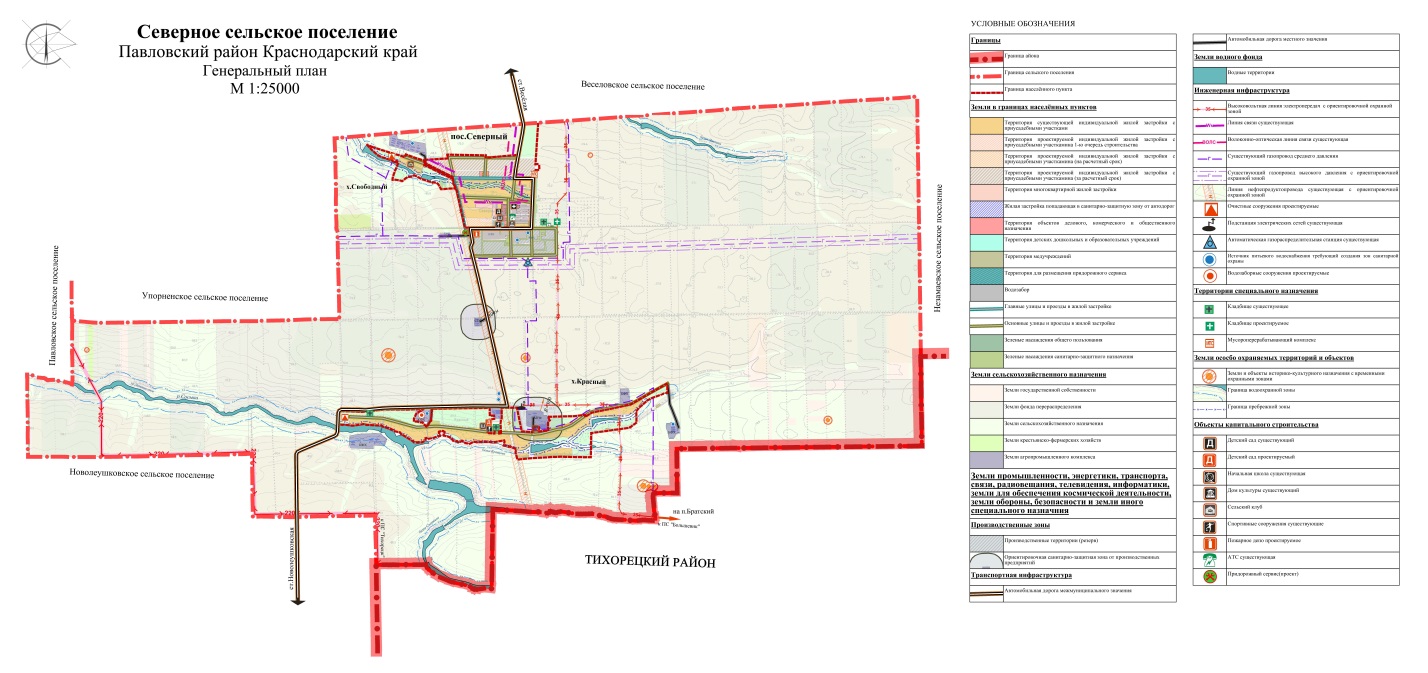 6.3. Прогноз численности и состава населения (демографический прогноз)Среднегодовая численность населения Северного сельского поселения в 2013 году составила 2229 человек, что соответствует данным.При неизменной  общей численности населения уменьшилась  численность населения трудоспособного возраста и составила 1100 человек.  Численность детского населения в 2013 году составила 505 человек. Женское население увеличилось по сравнению с 2011 годом и составило  1212 человек  (54,1%)Средний размер семьи в Северном сельском поселении 2,5 человека. Расчет перспективной численности населения Северного сельского поселения с учетом демографической обстановкиСогласно прогнозным оценкам соотношение рождаемости и смертности сохранится  до 2024 года.  Основой оптимистичного прогноза  является реализация в сельском поселении национальных проектов в сферах здравоохранения, образования, жилищной политики, выдача материнского капитала, использование родовых сертификатов, что положительно влияет на рождаемость.Согласно прогнозным расчетам в 2024 году численность населения составит 2510 человек, по сравнению с 2013 годом она увеличится на 281 человека.В результате прогноза увеличения рождаемости планируется увеличение численности населения моложе трудоспособного возраста. Сохранится тенденция стабильности численности населения трудоспособного  возраста, число людей старше трудоспособного возраста увеличится.Основные данные, характеризующие динамику изменения численности населения в период с 2014 - 2024 годы, представлены в таблице № 6.Таблица № 6Прогноз основных показателей численности населения Северного сельского поселения  до 2024 года6.4. Прогноз развития промышленностиРазвитие промышленного потенциала Северного сельского поселения, проектные предложения ориентируются на процесс стабилизации и последующий подъем экономики страны.На базе существующих предприятий предлагается создание комплекса с оптимальным соотношением среднего и мелкого производства, с внедрением новых энергосберегающих технологий.Сохраняется многоотраслевое направление развития промышленного производства на предприятиях различной формы собственности, что дает возможность вырабатывать любые перспективные и экономически выгодные виды продукции.Прогноз социально-экономического развития Северного сельского поселения на 2014-2024 годы представлен следующими данными:6.5. Прогноз развития застройки Северного сельского поселенияСовременный жилищный фонд Северного сельского поселения по состоянию на конец 2013 года составил – 40,4 тыс. м2. Средняя площадь жилых помещений, в среднем на одного жителя, на конец 2013 года составила 17,7 м2.Большая часть жилищного фонда находится в частной собственности граждан – около  87%. Доля муниципального фонда постепенно сокращается, если в 2001 году на него приходилось 30%, то  в  2012 она составила около 13%. Этот процесс обусловлен с одной стороны  продолжающимся процессом приватизации, с другой - незначительными объемами муниципального строительства. Жилищный фонд муниципального образования характеризуется высоким уровнем благоустройства.Характеристика жилищного фонда Северного СП по уровню обеспеченности инженерным оборудованием С точки зрения доступности проблема улучшения жилищных условий в настоящее время является для многих граждан одной из самых сложных. Администрацией уделяется большое внимание этой проблеме. В последние годы в Северном сельском поселении активизировалась работа по реализации государственной и краевых целевых программ по оказанию государственной поддержки гражданам и молодым семьям в приобретении и строительстве жилья, в виде предоставления социальных выплат из федерального, краевого и местного бюджетов для оплаты части стоимости жилья, приобретаемого с помощью жилищного займа или кредита, для оплаты части процентных ставок по кредитам и займам.  Значительно увеличилось количество граждан отдельных категорий, которым предоставление жилых помещений осуществляется по государственным обязательствам в виде выдачи государственных жилищных сертификатов и предоставления субсидий и социальных выплат целевых средств за счёт государственного и краевого бюджетов.    Проблема улучшения жилищных условий всех слоёв населения - одна из важнейших социальных задач муниципального образования. Цели жилищной политики ранее  были связаны с ликвидацией очереди, при этом государством строго регламентировалась норма предоставления жилья. Сегодня наряду с ликвидацией очереди встает задача решения проблемы улучшения жилищных условий той части населения, которая нуждается в ином качестве жилья, обеспечения жильём семей в соответствии с их индивидуальными требованиями к степени комфортности и финансовыми возможностями.Объемы нового жилищного  строительства и требуемых для них территорий по срокам проектирования6.6. Прогноз изменения доходов населенияОсновным источником доходов населения являются заработная плата и доходы от предпринимательской деятельности.В структуре доходов населения в прогнозном периоде возрастет доля заработной платы, доходов от предпринимательской деятельности и собственности, увеличится доля социальных трансфертов, что связано с активной федеральной социальной политикой: совершенствованием государственной социальной поддержки малообеспеченных категорий населения и граждан, имеющих детей.Согласно постановлению Правительства Краснодарского края «Об установлении величины прожиточного минимума на душу населения и по основным социально-демографическим группам населения в целом по Краснодарскому краю» величина прожиточного минимума по трудоспособному населению Северного сельского поселения за 6 месяцев 2013 года составила  6315 руб. и выросла на 14,9 % по сравнению с соответствующим периодом 2011 года (5497 руб.).В среднем на душу населения величина прожиточного минимума составила 5911 руб. и увеличилась на 14,4 % по сравнению с соответствующим периодом 2011 года (5166 руб.).6.7. ПЕРСПЕКТИВНЫЕ ПОКАЗАТЕЛИ СПРОСА НА КОММУНАЛЬНЫЕ РЕСУРСЫПрогноз спроса на холодное водоснабжение и водоотведение по годам до 2024 года выполнен муниципальным унитарным предприятием «Северное».  Прогноз объёмов реализации услуг по водоснабжению и водоотведениюРасчитать данный пункт не представляется возможным, так как отсутствуют данные водопотребления.  Объемы отпуска тепловой энергии до 2018 года планируются на прежнем уровне, при этом ожидается рост присоединенной тепловой нагрузки. Увеличение присоединенной нагрузки произойдет в основном по причине строительства многоквартирных жилых домов. Полезный отпуск тепловой энергии остается неизменным по причине установки приборов учета тепловой энергии в многоквартирных жилых домах.Учитывая реализацию программ по энергосбережению годовой объем потребления электроэнергии на период до 2018 года и на перспективу до 2024 года планируется   на уровне 2013 года – 199205,536 тыс. кВт/час. По прогнозным оценкам снижение объемов потребления электроэнергии не произойдет в связи с увеличением потребительского спроса на энергоемкие товары (стиральные, посудомоечные машины, кондиционеры, компьютеры и т.д.) и присоединением нагрузок для новых, ремонтируемых зданий. В перспективе объемы потребляемого природного газа будут увеличиваться в связи с увеличением мощностей действующих предприятий, с увеличением потребления природного газа в существующей индивидуальной жилой застройке и  вновь присоединяемыми нагрузками.Прогноз спроса на газоснабжение планируется исходя из сценарных условий социально-экономического развития Северного сельского поселения, а также на основе анализа ситуации, сложившейся в экономике и социальной сфере за последние 3 года.Увеличение потребления газа на период действия настоящей программы ежегодно будет расти в связи со строительством многоквартирных и частных жилых домов с индивидуальным отоплением. 6.8. ХАРАКТЕРИСТИКА СОСТОЯНИЯ И ПРОБЛЕМ КОММУНАЛЬНОЙ ИНФРАСТРУКТУРЫ6.8.1. Холодное водоснабжение и водоотведениеНа территории Северного сельского поселения услуги по водоснабжению и водоотведению оказывает муниципальное унитарное предприятие ЖКХ «Северное» (далее – МУП ЖКХ «Северное»).Предприятие имеет договорные отношения со всеми категориями потребителей, пользующихся системами централизованного водоснабжения. Расчеты за предоставленные услуги водоснабжения проводятся на основании выставляемых счетов и счетов-фактур.Для оказания услуг по обеспечению водоснабжения МУП ЖКХ «Северное» использует комплекс сложных инженерно-технических водопроводных сооружений, сетей, которые являются муниципальной собственностью и находятся на балансе и в хозяйственном ведении МУП ЖКХ «Северное».Схема водоснабжения п. Северный представлена на чертеже № 1.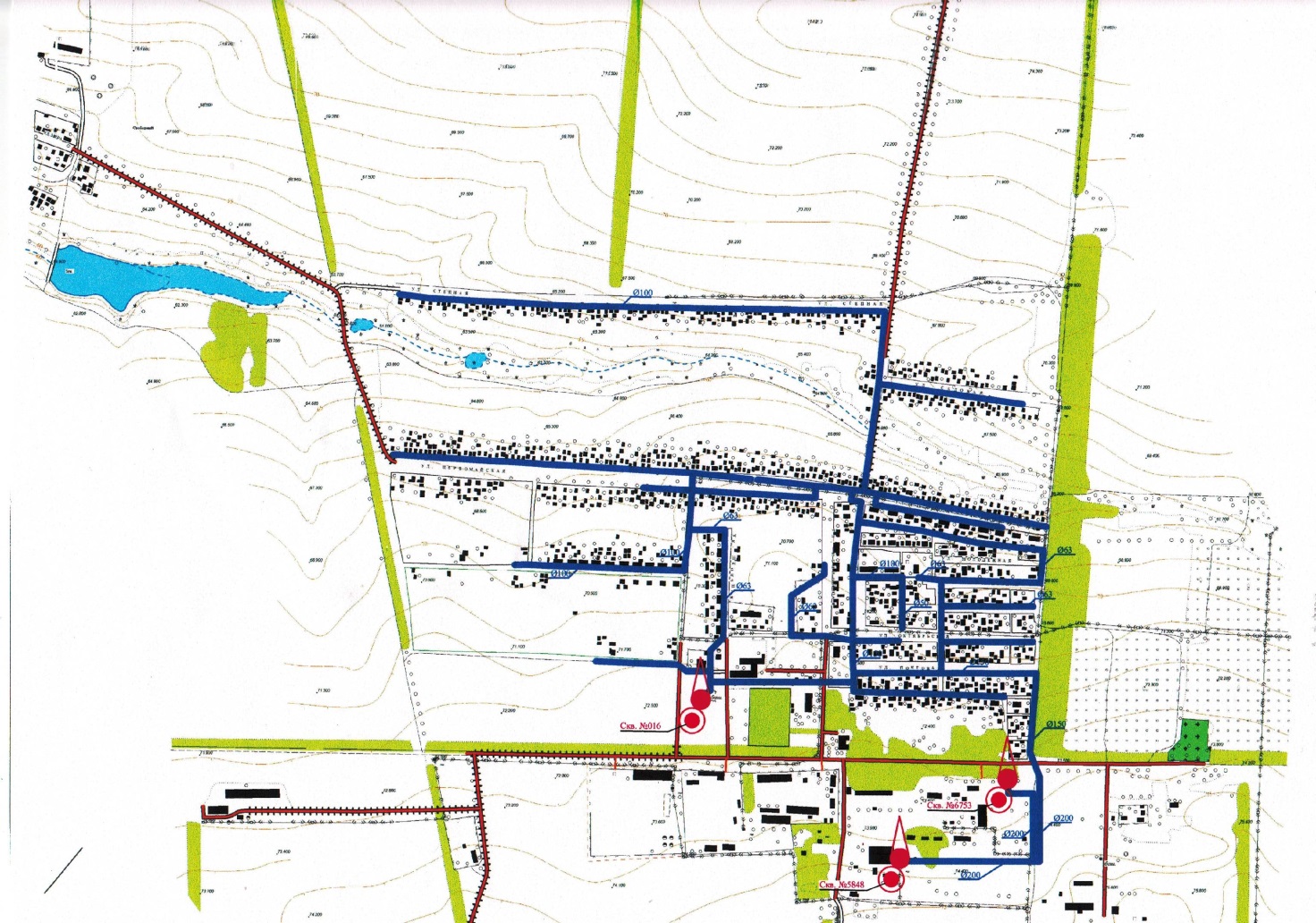 Основные особенности системы водоснабжения:По степени обеспеченности подземными водами Северное сельское поселение характеризуется как надежно обеспеченное. Централизованное водоснабжение имеется в п. Северный, х. Красный и п. Свободный. Производственная мощность водопровода - 1,252 тыс. м3 в сутки.Система водоснабжения и артезианские скважины эксплуатируются в среднем более 40 лет, износ системы достигает 96%.В целом по поселению 40% воды, поступающей непосредственно потребителям из разводящей сети, не отвечают гигиеническим требованиям, что обусловлено значительной изношенностью скважин и водопроводных труб. Характеристика источников водоснабженияВ настоящее время источниками водоснабжения сельского поселения являются подземные воды. Добыча пресных подземных вод ведется из Северо-восточной части Азово-Кубанского артезианского бассейна.Водозабор работает на территории с хорошо изученными условиями формирования запасов подземных вод. Структурный состав потребителей от сети водоснабжения Северного сельского поселения:-    население, в том числе и частный сектор  - 95%;- промышленные предприятия, бюджетные организации и прочие потребители  - 5%.Динамика показателей водопотребленияКачество подаваемой населению питьевой воды соответствует требованиям СанПиН 2.1.4.1074-01 «Питьевая вода. Гигиенические требования к качеству воды централизованных систем водоснабжения. Контроль качества», СанПиН 2.1.4.2496-09 «Изменение в СанПиН 2.1.4.1074-01 «Питьевая вода. Гигиенические требования к качеству воды централизованных систем питьевого водоснабжения. Контроль качества. Гигиенические требования к обеспечению безопасности систем водоснабжения».Основные особенности системы водоотведения:В населенных пунктах на рассматриваемой территории централизованных систем канализации не имеется. В настоящее время население пользуется надворными туалетами с выгребными ямами, с последующим выбросом стоков на рельеф.6.8.2. ТеплоснабжениеТеплоснабжение Северного сельского поселения осуществляется от 2 котельных.Установленная мощность Административной котельной:- тепловая – 0,57 Гкал/час.Используемый основной вид топлива – природный газ.Установленное основное оборудование:а) Котлоагрегаты Факел-1Г – 2 шт.:- установленная мощность – 0,57 Гкал/час;Все тепло, отпущенное потребителям, рассчитывается по показаниям тепловычислителей ВКТ-7. Передачу, распределение и сбыт тепловой энергии в Северном сельском поселении осуществляет Администрация МО .Тарифы на тепловую энергию устанавливаются Региональной службой по тарифам Краснодарского края. На 2013 год тарифы на тепловую энергию с 1 января по 30 июня 2012 года установлены в размере (без НДС) 1018,02 рублей за 1 Гкал, за горячее водоснабжение - соответственно 83,96 руб. за 1 м3 .Сети теплоснабженияПерсонал организации осуществляет эксплуатацию 2,6 км тепловых сетей, в том числе:Техническое состояние собственных тепловых сетей удовлетворительное. Физический износ трубопроводов составляет 72%. Ведется плановая работа по диагностированию,  ремонту, реконструкции и техническому перевооружению тепловых сетей. В связи с применением современных технологий (использование предварительно изолированных пенополиуретаном труб в полиэтиленовой оболочке) объем реконструируемых сетей снизился, что привело к увеличению доли трубопроводов, требующих замены. Объем замены тепловых сетей за последние пять лет не превышает 0,09 км. При этом более 90% замены собственных сетей осуществляется путем их реконструкции за счет средств амортизации. Средств на ремонт собственных сетей хватает только для устранения дефектов и приведения трубопроводов и сооружений тепловых сетей к требованиям нормативной документации. Это приводит к «старению» сетей и увеличению количества дефектов. Магистральные трубопроводы собственных тепловых сетей имеют достаточный запас пропускной способности и не требуют увеличения диаметров для подключения новых потребителей тепловой энергии.Техническое состояние тепловых вводов в жилищный фонд в большинстве случаев неудовлетворительное. 6.8.3. ЭлектроснабжениеЭлектроснабжение потребителей муниципального образования осуществляется от следующих сетевых организаций: Павловская РРЭС Тихорецких электросетей ОАО «Кубаньэнерго». Павловская РРЭС Тихорецких электросетей ОАО «Кубаньэнерго» является сетевой организацией, осуществляющей свою деятельность Северном сельском поселении.Основным видом деятельности предприятия является оказание услуг по передаче электрической энергии и технологическому присоединению к электрическим сетям, составляющие около 97 % от общего объема услуг.В хозяйственном ведении Павловская РРЭС Тихорецких электросетей ОАО «Кубаньэнерго» находятся две  подстанции 35/10 кВ – «Веселая» и «Сосыка» суммарной установленной мощностью 7,5 МВА, 33 трансформаторных подстанций 10/0,4 кВ установленной мощностью 4,043 МВА, 122,513 км кабельных и воздушных линий электропередачи напряжением 10 – 0,4 кВ.Существующие объекты электросетевого хозяйства и электрические сети в настоящее время позволяют обеспечить существующим потребителям бесперебойную передачу электрической энергии надлежащего качества с достаточной степенью надёжности при содержании в работоспособном состоянии всех электроустановок и энергообъектов, находящихся в хозяйственном ведении предприятия.Для обеспечения возможности электроснабжения инвестиционных площадок (застройки новых микрорайонов) в период 2014 – 2024 годы требуется новое строительство объектов электросетевого хозяйства и электрических сетей. Реализация предлагаемых мероприятий позволит не только обеспечить возможность подключения к электрическим сетям строящихся объектов при общем снижении затрат застройщиков на строительство объектов жилищного и гражданского строительства, но и обеспечить надежное электроснабжение этих объектов за счет комплексного строительства всех необходимых объектов электросетевого хозяйства и электрических сетей.В настоящее время в системе электроснабжения Павловская РРЭС Тихорецких электросетей ОАО «Кубаньэнерго» существуют следующие проблемы:- состояние сетей характеризуется средними показателями изношенности и выработки ресурса (силовых трансформаторов – около 50%, кабельных и воздушных линий – около 65%);- ограничены возможности подключения новых потребителей ввиду отсутствия резерва свободной мощности и ограниченной пропускной способности сетей.Схема электроснабжения х. Красный представлена на чертеже № 3.Чертеж №3Схема водоснабжения п. Северный представлена на чертеже № 4.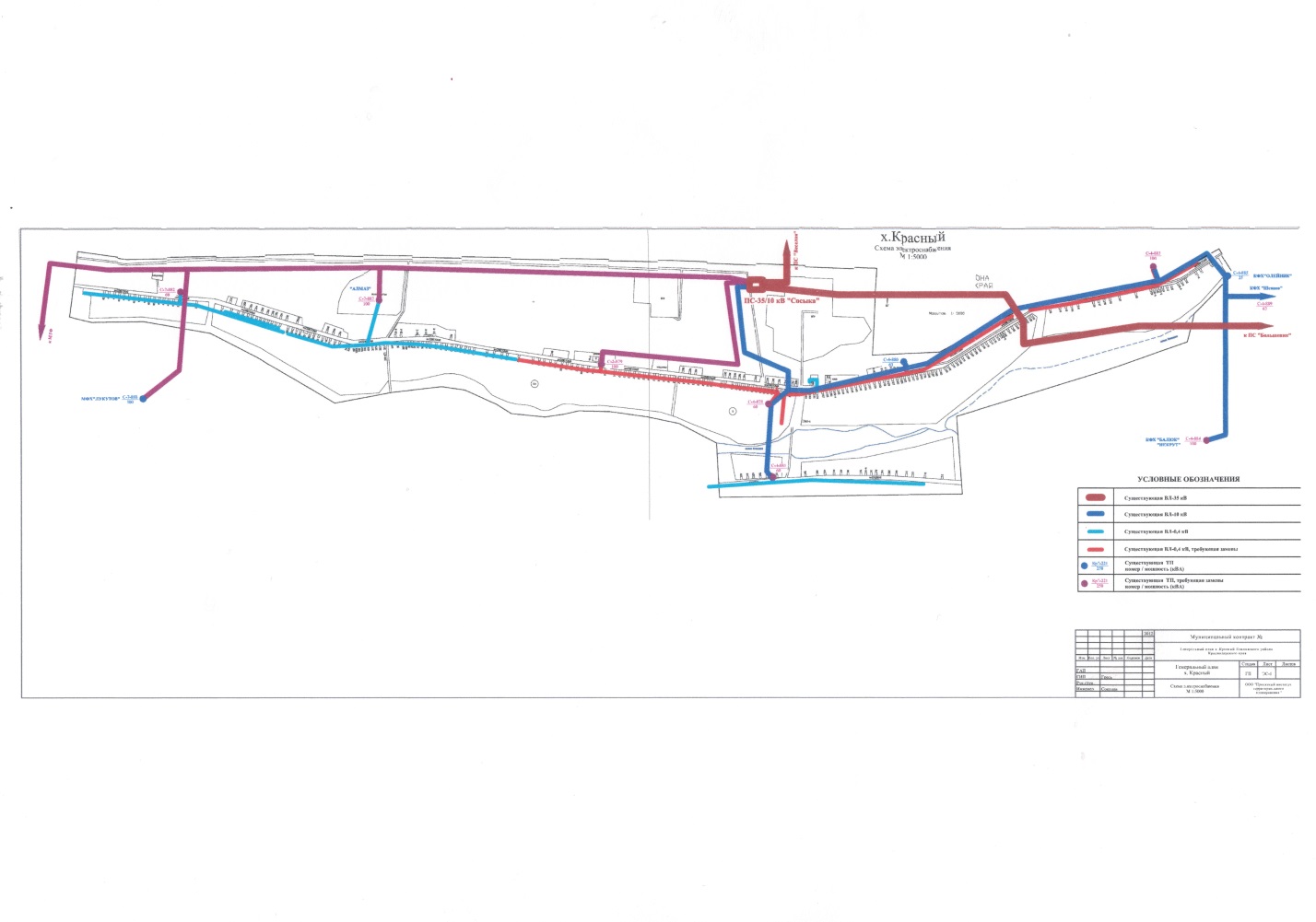 Чертеж №4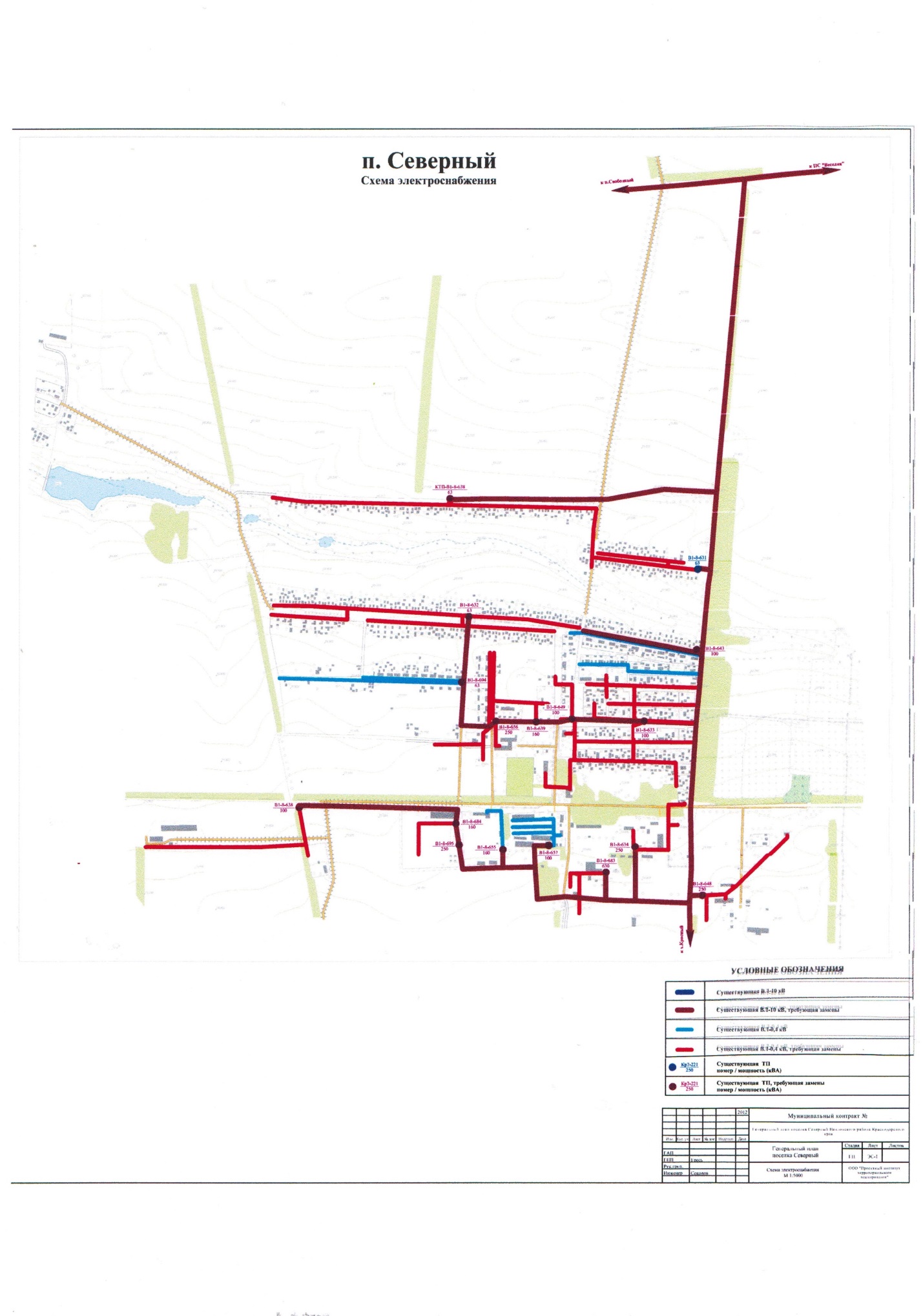 Схема водоснабжения х. Свободный представлена на чертеже № 5.Чертеж №5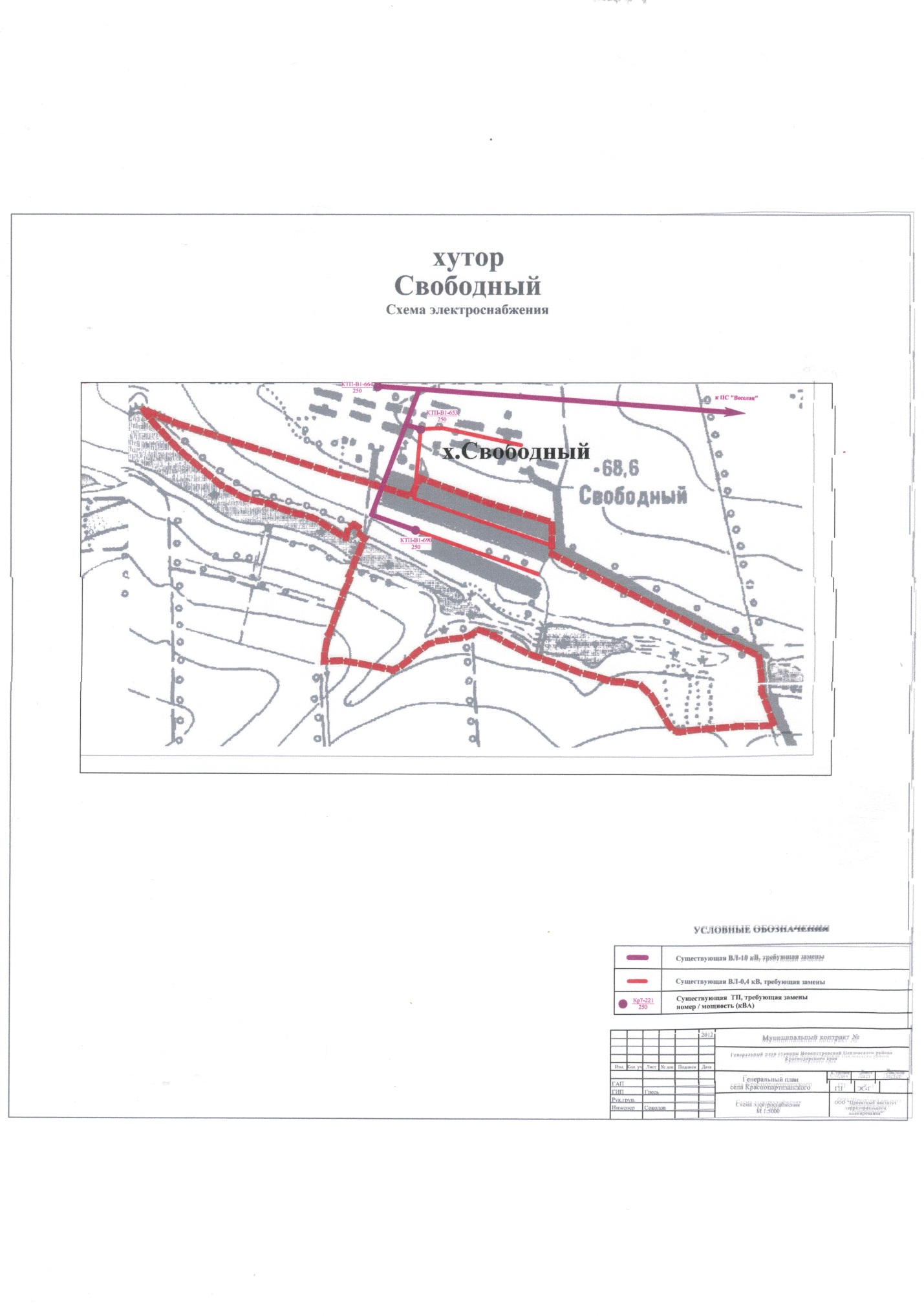 6.8.4. ГазоснабжениеВ Северном сельском поселении эксплуатацию систем газораспределения и газопотребления осуществляет ОАО «Павловскийрайгаз».ОАО «Павловскийрайгаз» имеет договорные отношения со всеми категориями потребителей природного газа. Расчеты за предоставленные услуги по транспортировке природного газа, выполненные работы производятся на основании выставляемых счетов и счетов фактур.Общая протяженность наружных газопроводов составляет 24,6 км. Наружные газопроводы эксплуатируются с 1996 года.       Система газораспределения Северного сельского поселения двухступенчатая  высокого давления Р=0,6 МПа, и низкое до 0,003 МПа. В Северном сельском поселении действуют 3 ед. газораспределительных пунктов шкафного типа.Газ используется на приготовление пищи, отопление, горячее водоснабжение, на коммунально-бытовые нужды и промышленное потребление.На 2013 год розничная цена на природный газ, реализуемый населению Северного сельского поселения, установлена решением Региональной службы по тарифам Краснодарского края от 17.12.2012  № 23 «Об установлении розничной цены на природный газ, реализуемый населению Краснодарского края».Розничная цена (с учетом НДС) на природный газ, реализуемый населению Краснодарского края для потребления, установлена:- с 1 июля 2013 года в размере 4352,75 руб./тыс.куб.м.На сегодняшний день существуют следующие технические и технологические проблемы:Недостаточная пропускная способность газопроводов в отдельных районах поеления в основном связана с развивающимся индивидуальным жилищным и промышленным строительством.Одним из вариантов улучшения ситуации с газоснабжением Северного сельского поселения является реконструкция действующей АГРС, с целью увеличения ее производительности, и строительство новых распределительных газопроводов, однако это только снизит остроту проблемы, но не решит её полностью.Схема газоснабжения п. Северный представлена на чертеже № 6.Чертеж №6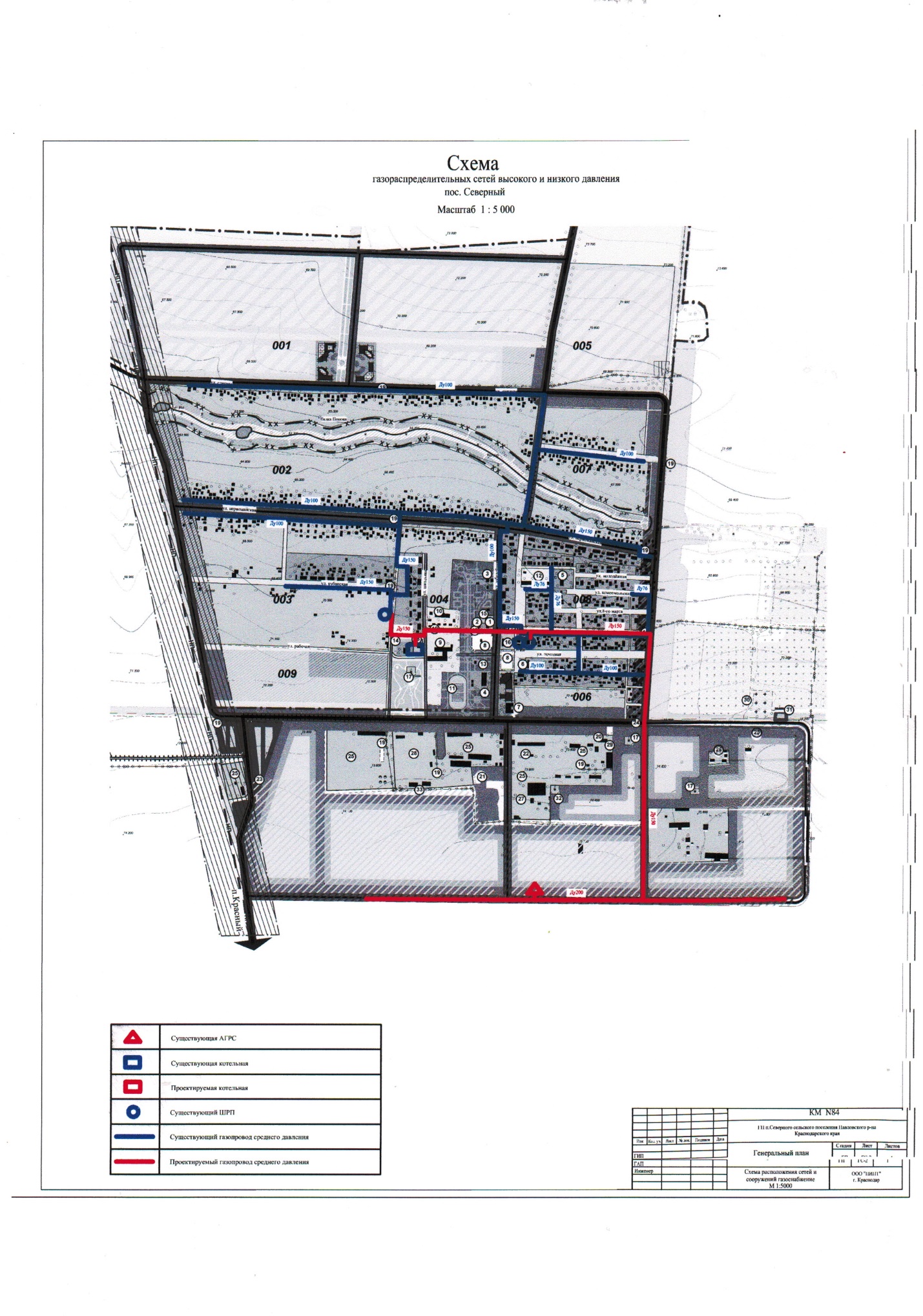 6.8.5. Утилизация (захоронение) твердых бытовых отходовВ настоящее время системой регулярного вывоза ТБО охвачена в Павловском районе только станица Павловская. Организованного сбора твердых бытовых отходов на территории Северного сельского поселения нет. Сбор отходов осуществляется путем самовывоза на несанкционированную свалку мусора.6.9. ХАРАКТЕРИСТИКА СОСТОЯНИЯ И ПРОБЛЕМ В РЕАЛИЗАЦИИ ЭНЕРГОРЕСУРСОСБЕРЕЖЕНИЯ, УЧЕТА И СБОРА ИНФОРМАЦИИРеализация политики энергосбережения на территории Северного сельского поселения, основанной на принципах приоритета эффективного использования энергетических ресурсов, сочетания интересов потребителей, поставщиков и производителей энергетических ресурсов, обусловлена необходимостью экономии топливно-энергетических ресурсов, сокращения затрат средств бюджета поселения и стабилизации уровня платежей жителей за коммунальные услуги.С 2010 года в сельском поселении реализуется Программа энергосбережения. В настоящее время действует муниципальная долгосрочная целевая программа «Об энергосбережении и повышении энергетической эффективности в Северном сельском поселении на 2012-2014 годы», утвержденная постановлением Администрации Северного сельского поселения.Программой энергосбережения указана следующая цель:- обеспечение рационального использования энергетических  ресурсов за счет реализации энергосберегающих мероприятий, повышение эффективности их использования в объектах бюджетной сферы и в сфере жилищно-коммунального хозяйства.Для достижения цели, поставленной в программе энергосбережения, запланировано решение следующих основных задач:- снижение удельных показателей потребления электрической и тепловой энергии и воды, сокращение потерь энергоресурсов;- переход на отпуск ресурсов (тепловой энергии, горячей и холодной воды, электрической энергии) потребителям в соответствии с показаниями приборов учета;- обеспечение надежного и устойчивого обслуживания потребителей коммунальных услуг в многоквартирных домах.С целью решения поставленных Программой энергосбережения задач реализуются следующие группы мероприятий:- организационные мероприятия (пропаганда повышения энергетической эффективности и энергосбережения в многоквартирных домах, контроль и мониторинг за реализацией энергосервисных договоров, установление обоснованных лимитов потребления энергетических ресурсов муниципальными учреждениями);- технические и технологические мероприятия (тепловая изоляция трубопроводов и повышение энергетической эффективности оборудования тепловых пунктов, замена окон и дверей на металлопластиковые в муниципальных учреждениях, проведение энергетических обследований объектов муниципальных учреждений);- мероприятия по оснащению приборами и автоматизированными системами учета (закупка энергопотребляющего оборудования высоких классов энергетической эффективности, в том числе энергосберегающих ламп,  для  объектов муниципальных учреждений, оснащение многоквартирных домов приборами учета тепловой энергии).6.10. ЦЕЛЕВЫЕ ПОКАЗАТЕЛИ РАЗВИТИЯ КОММУНАЛЬНОЙ ИНФРАСТРУКТУРЫКомплексное развитие систем коммунальной инфраструктуры характеризуется следующими группами показателей:- доступность для населения коммунальных услуг;- качество коммунальных услуг;- степень охвата потребителей приборами учета; - надежность (бесперебойность) работы систем ресурсоснабжения;- величины новых нагрузок, присоединяемых в перспективе.6.10.1. Критерии доступности для населения коммунальных услугПоказатели критериев доступности для населения платы за коммунальные услуги определены в соответствии с решением коллегии Администрации Краснодарского края  «О согласовании показателей критериев доступности для населения платы за коммунальные услуги на 2012–2014 годы»:1. Доля расходов на коммунальные услуги в совокупном доходе семьи  - до  15,0 %.2. Доля населения с доходами ниже прожиточного минимума - до 16,2 %.3. Уровень собираемости платежей граждан за коммунальные услуги -  выше 89 %.4. Доля получателей субсидии на оплату коммунальных услуг в общей численности населения -  до 20,1 %.Согласно расчетных данных для оценки доступности для населения Северного сельского поселения платы за коммунальные услуги по всем критериям плата за потребляемые коммунальные услуги доступна для населения на весь период действия Программы.6.10.2. Показатели качества коммунальных ресурсовПоказатели качества коммунальных ресурсов представлены в таблице № 8.Таблица № 8Показатели качества коммунальных ресурсов6.10.3. Показатели степени охвата потребителей приборами учетаПоказатели степени охвата потребителей приборами учёта коммунальных ресурсов представлены в таблице № 9.Таблица № 9 * - в показателях учитываются здания, которые необходимо оснастить приборами учета в соответствии с требованиями Федерального закона от 23.11.2009 № 261 «Об энергосбережении и повышении энергетической эффективности и о внесении изменений в отдельные законодательные акты Российской Федерации» и с учетом приказа министерства регионального развития Российской Федерации от 29.12.2011 № 627 «Об утверждении критериев наличия (отсутствия) технической возможности установки индивидуального, общего (квартирного), коллективного (общедомового) приборов учета, а также формы акта обследования на предмет установления наличия (отсутствия) технической возможности установки таких приборов учета и порядка её заполнения».6.10.4. Показатели надежности систем ресурсоснабженияНадёжность (бесперебойность) работы систем ресурсоснабжения характеризуется следующими целевыми показателями, представленными в таблице № 10.Таблица № 106.10.5. Показатели величины новых нагрузок, присоединяемых в перспективеДля обеспечения в полном объёме потребителей необходимыми ресурсами прирост мощностей и пропускной способности коммуникаций для доставки энергоресурсов должен составить не менее указанных в таблице № 11 величин.Таблица № 116.10.6 ИНВЕСТИЦИОННЫЕ ПРОЕКТЫ ПО ВОДОСНАБЖЕНИЮ И ВОДООТВЕДЕНИЮ СЕВЕРНОГО СЕЛЬСКОГО ПОСЕЛЕНИЯПрограмма инвестиционных мероприятий по водоснабжению и водоотведению Северного сельского поселения приведена в таблице № 12 на общую сумму 70967,500 тыс.руб.Реализация представленных проектов и мероприятий в сфере водоснабжения и водоотведения позволит:- существенно снизить изношенность сетей;- обеспечить присоединение новых потребителей;- повысить надежность и бесперебойность поставляемого ресурса;- кардинально снизить сверхнормативные потери в сетях;- полностью обеспечить услугами развивающиеся и застраиваемые
территории;- снизить затраты на ремонты.Таблица № 13Программа инвестиционных мероприятий по водоснабжению и водоотведению  Северного сельского поселения на 2014 – 2024 годы6.10.7. ИНВЕСТИЦИОННЫЕ ПРОЕКТЫ ПО ТЕПЛОСНАБЖЕНИЮ СЕВЕРНОГО СЕЛЬСКОГО ПОСЕЛЕНИЯРеализация представленных проектов и мероприятий в сфере теплоснабжения позволит:поддержать системы теплоснабжения сельского поселения на должном уровне;обеспечить доступность подключения к системе новых потребителей в условиях его роста;повысить качество и надёжность предоставления коммунальных услуг;обеспечить теплоснабжением развивающиеся и застраиваемые территории;уменьшить существующие нормативные потери в тепловых сетях.Программа инвестиционных мероприятий по теплоснабжению с детализированным перечнем мероприятий и объемом инвестиций с разбивкой по годам представлена в таблице № 13.Таблица № 13Программа инвестиционных мероприятий по теплоснабжению Северного сельского поселения на 2014 – 2024 годы6.10.8. ИНВЕСТИЦИОННЫЕ ПРОЕКТЫ ПО ЭЛЕКТРОСНАБЖЕНИЮ СЕВЕРНОГО СЕЛЬСКОГО ПОСЕЛЕНИЯПрограмма инвестиционных проектов в электроснабжении включает мероприятия по следующим организациям:- Павловская РРЭС Тихорецких электросетей ОАО «кубаньэнерго»Общая сумма инвестиционных проектов по электроснабжению составляет 51307,044 тыс.рублей.Программа инвестиционных мероприятий по электроснабжению на 2014 – 2024 годы представлена в таблице № 14.Таблица № 14Программа инвестиционных мероприятий по электроснабжению Северного сельского поселения на 2014 – 2024 годы6.10.9. ИНВЕСТИЦИОННЫЕ ПРОЕКТЫ ПО ГАЗОСНАБЖЕНИЮПрограммой инвестиционного проекта в газоснабжении предусмотрены мероприятия на 2014-2024 годы на сумму 6901,100 тыс. руб. (таблица № 16).Программа инвестиционных мероприятий по газоснабжению на 2014 – 2024 годыТаблица № 156.10.10. ИНВЕСТИЦИОННЫЕ ПРОЕКТЫ ПО УТИЛИЗАЦИИ (ЗАХОРОНЕНИЮ) ТБОПрограммой инвестиционного проекта по утилизации (захоронению) ТБО предусмотрены мероприятия по модернизации комплекса сортировки твердых бытовых отходов на 2014-2024 годы на сумму 493358,730 тыс. руб. (таблица № 16).Программа инвестиционных мероприятий по утилизации (захоронению) ТБО на 2014 – 2024 годыТаблица № 167. ФИНАНСОВЫЕ ПОТРЕБНОСТИ ДЛЯ РЕАЛИЗАЦИИ ПРОГРАММЫОбъемы финансирования Программы на 2014-2024 годы носят прогнозный характер и подлежат ежегодному уточнению в установленном законодательством порядке при формировании местного бюджета на соответствующий год.При снижении (увеличении) ресурсного обеспечения  в установленном порядке вносятся изменения показателей Программы.8. ЗаключениеПринятие Программы комплексного развития систем коммунальной инфраструктуры муниципального образования «Северное сельское поселения» на 2014-2024 гг. и выполнение предусмотренных ею мероприятий позволит обеспечить:- развитие систем коммунальной инфраструктуры и объектов, используемых для утилизации твердых бытовых отходов в соответствии с потребностями муниципального образования «Северное сельское поселения»;- создание условий для развития жилищного сектора и осуществления комплексного освоения земельных участков под жилищно-гражданское  строительство;- повышение качества предоставляемых организациями коммунального комплекса услуг при соразмерных затратах и экологических последствиях;- улучшение экологической ситуации на территории муниципального образования «Северное сельское поселения»;- принятие инвестиционных программ и тарифов организаций коммунального комплекса на подключение к системам коммунальной инфраструктуры, инвестиционных надбавок к тарифам с учетом обеспечения доступности данных услуг для потребителей;- осуществление бюджетной политики муниципального образования «Северное сельское поселения» в сфере развития коммунальной инфраструктуры,  привлечение целевых средств краевого и федерального бюджетов, средств инвесторов;- повышение степени автоматизации производства организаций коммунального комплекса, модернизацию оборудования и применение современных технологий.- повысить уровень технического состояния объектов коммунальной инфраструктуры на территории Северного сельского поселения;- расширить номенклатуру, увеличить объемы и улучшить качество коммунальных услуг, оказываемых населению;- улучшить экологическую ситуацию на территории Северного сельского поселения- за счет широкого внедрения передовых технологий, местных видов топлива и энергосберегающего оборудования снизить затраты на топливно-энергетические ресурсы при производстве коммунальной продукцию.2014 г.Программный документСтр.Введение51Паспорт программы 62Характеристика существующего состояния коммунальной инфраструктуры Северного сельского поселения92.1Водоснабжение и водоотведение92.2Теплоснабжение122.3Электроснабжение122.4Газоснабжение142.5Утилизация (захоронение) твердых бытовых отходов152.6Краткий анализ состояния установки приборов учета и энергоресурсосбережения у потребителей163Перспективы развития Северного сельского поселения и прогноз спроса на коммунальные ресурсы183.1Динамика и прогноз численности населения183.2Занятость населения и прогноз изменения доходов населения203.3Прогноз развития промышленности203.4Прогноз развития застройки 233.5Прогноз спроса на коммунальные ресурсы234Целевые показатели развития коммунальной инфраструктуры  Северного сельского поселения264.1Критерии доступности для населения коммунальных услуг264.2Показатели качества коммунальных ресурсов274.3Показатели степени охвата потребителей приборами учета 284.4Показатели надежности систем ресурсоснабжения294.5Показатели величины новых нагрузок, присоединяемых в перспективе295Программа инвестиционных проектов, обеспечивающих достижение целевых показателей305.1Программа инвестиционных проектов в водоснабжении и водоотведении 305.2Программа инвестиционных проектов  в  теплоснабжении305.3 Программа инвестиционных проектов  в  электроснабжении325.4 Программа инвестиционных проектов  в  газоснабжении335.5Программа инвестиционных проектов в утилизации (захоронении) твердых бытовых отходов335.6Программа установки приборов учета в многоквартирных домах и бюджетных организациях, реализации энергосберегающих мероприятий в многоквартирных домах, бюджетных организациях345.7Источники инвестиций, тарифы и доступность программы для населения345.8Управление программой496Обосновывающие материалы506.1Перспективные показатели развития Северного сельского поселения 506.2Характеристика Северного сельского поселения506.3Прогноз численности и состава населения (демографический прогноз)546.4Прогноз развития промышленности 566.5Прогноз развития застройки Северного сельского поселения576.6Прогноз изменения доходов населения626.7Перспективные показатели спроса на коммунальные ресурсы636.8Характеристика состояния и проблем систем коммунальной инфраструктуры646.8.1Холодное водоснабжение и водоотведение646.8.2Теплоснабжение686.8.3Электроснабжение706.8.4Газоснабжение756.8.5Утилизация (захоронение) твердых бытовых отходов786.9Характеристика состояния и проблем в реализации энергоресурсосбережения, учета и сбора информации786.10Целевые показатели развития систем коммунальной инфраструктуры806.10.1Критерии доступности для населения коммунальных услуг806.10.2Показатели качества коммунальных ресурсов816.10.3Показатели степени охвата потребителей приборами учета816.10.4Показатели надежности систем ресурсоснабжения826.10.5Показатели величины новых нагрузок, присоединяемых в перспективе856.10.6Инвестиционные проекты по водоснабжению и водоотведению Северного сельского поселения866.10.7Инвестиционные проекты по теплоснабжению Северного сельского поселения886.10.8Инвестиционные проекты по электроснабжению Северного сельского поселения906.10.9Инвестиционные проекты по газоснабжению Северного сельского поселения1026.10.10Инвестиционные проекты по утилизации (захоронению) твердых бытовых отходов Северного сельского поселения1037Финансовые потребности для реализации Программы1058Заключение107Наименование ПрограммыПрограмма комплексного развития систем коммунальной инфраструктуры Северного сельского поселения на 2014-2024 годы (далее - Программа)Основание для разработки Программы- Федеральный закон от 06.10.2003 №  131-ФЗ «Об общих принципах организации местного самоуправления в Российской Федерации»;- Федеральный закон от 30.12.2004 № 210-ФЗ «Об основах регулирования тарифов организаций коммунального комплекса»;- Приказ Министерства регионального развития Российской Федерации от 06.05.2011 № 204 «О разработке программ комплексного развития систем коммунальной инфраструктуры муниципальных образований»Заказчик ПрограммыАдминистрация Северного сельского поселенияРазработчикПрограммыООО «Проектно-Исследовательский Центр»Цель ПрограммыОбеспечение комплексного развития коммунальной инфраструктуры с учетом потребностей жилищного строительства, повышения качества коммунальных услуг, предоставляемых населению, и улучшения экологической безопасности поселенияЗадачи Программы- реализация Генерального плана муниципального образования Северное сельское поселение;- обеспечение качественного и надежного предоставления коммунальных услуг потребителям;совершенствование механизмов развития коммунальной инфраструктуры;- обеспечение сбалансированности интересов субъектов коммунальной инфраструктуры и потребителейВажнейшие целевые показатели Программы- доступность для населения коммунальных услуг;- качество коммунальных услуг;- степень охвата потребителей приборами учета; - надежность (бесперебойность) работы систем ресурсоснабжения;- величины новых нагрузок, присоединяемых в перспективеСроки реализации Программы2014-2024 годы Объемы и источники финансирования ПрограммыФинансовые затраты на реализацию Программы на период 2014-2024 годы составляют – 620,99 млн. руб., в том числе:- бюджетные средства – 4,601 млн.руб., из них:- внебюджетные средства     - 589,389 млн. руб.,в том числе:Водоснабжение – 70,967 млн. руб., в том числе:- бюджетные средства – 4,601 млн.руб., из них:- внебюджетные средства     - 66,367 млн. руб.;Теплоснабжение  - 30,856 млн. руб., в том числе:- внебюджетные средства     - 30,856 млн. руб.;Электроснабжение  - 51,307 млн. руб., в том числе:- внебюджетные средства     - 51,307 млн. руб.;Газоснабжение  - 69,011 млн. руб., в том числе:- внебюджетные средства     - 69,011 млн. руб.;ТБО – 460,958 млн.руб., в том числе:- внебюджетные средства    - 460,958 млн.руб.- внебюджетные средства     - 30,856 млн. руб.;Электроснабжение  - 51,307 млн. руб., в том числе:- внебюджетные средства     - 51,307 млн. руб.;Газоснабжение  - 69,011 млн. руб., в том числе:- внебюджетные средства     - 69,011 млн. руб.;ТБО – 460,958 млн.руб., в том числе:- внебюджетные средства    - 460,958 млн.рубНаименование  объектовНаименование  объектовКоличество- воздушные линии электропередачи (ЛЭП), из них:высоковольтные  61,153 км- воздушные линии электропередачи (ЛЭП), из них:низковольтные  61,36 км- кабельные линии (км), из них:высоковольтные-- кабельные линии (км), из них:низковольтные-- трансформаторные подстанции - трансформаторные подстанции 33 шт.- распределительные пункты- распределительные пункты-- трансформаторы кВ*А- трансформаторы кВ*А-.Установка приборов учета холодного водоснабженияУстановка приборов учета холодного водоснабженияУстановка приборов учета холодного водоснабженияУстановка приборов учета холодного водоснабженияУстановка приборов учета тепловой энергииУстановка приборов учета тепловой энергииУстановка приборов учета тепловой энергииУстановка приборов учета тепловой энергииУстановка приборов учета  электроэнергииУстановка приборов учета  электроэнергииУстановка приборов учета  электроэнергииУстановка приборов учета  электроэнергиипотребность в установкефактически установлено на 01.09.2012необходимо установить% установленныхпотребность в установкефактически установлено на 01.09.2012необходимо установить% установленныхпотребность в установкефактически установлено на 01.09.2012необходимо установить% установленных-*----*-------№ п/пВозрастные группыСуществующаячисленность населения(чел.).Расчетная численность населения (чел.)Расчетная численность населения (чел.)№ п/пВозрастные группыСуществующаячисленность населения(чел.).на I периодна II период№ п/пВозрастные группыСуществующаячисленность населения(чел.).Позитив.Позитив. 1.Младше трудоспособного возраста505518560 2.В трудоспособном возрасте110011281258 3.Старше трудоспособного возраста624639692ИТОГО:222922852510№п/пНаименованиеЮридический адрес, должность,Ф.И.О. (полностью) руководителя,          телефонКоличество работающихОсновной вид деятельностиЭкономическое состояние(стабильное, удовлетворительное, критическое)1ООО«Кубаньзернопродукт»Зуев А.Ф., ст. Павловская, Краснодарский край, ул. Хлебная, 5 т. 4-04-3436Производство с/х продукции Стабильное2ООО СХП«Алмаз-Агротех»Мельникова Л.В, ст. Павловская, Краснодарский край, ул. Советская, 73,Т. 5-15-3726Производство с/х продукции  Стабильное3ПТАП «Ванин»Ванин П.И, пос.Северный, Краснодарский край, прозона, Т. 4-02-9928Производство с/х продукцииСтабильное44КФХ «Зуева Л.Г.»Зуева Л.Г, пос. Северный, ул. промзона, т. 4-06-0324Производство с/х продукцииСтабильное5КФХ «Лукутов»Лукутов В.Мх.Красный, Краснодарский край, ул. Советская 50,  т. 4-06-1622Производство с/х продукцииСтабильное6Предприниматель ЧП Еременко С.ИСт. Павловская ул. Базарная 35516Выпечка хлебастабильноеНаименование планировочного районаНаименование планировочного районаНаименование потребителейРасход газа, млн. м3/годРасход газа, млн. м3/годРасход газа, млн. м3/годI этап расчётного срока -2018 г.II этап расчётного срока -2024 г.II этап расчётного срока -2024 г.12234551.Жилые домаЖилые домаусадебная застройка18,65715,15815,158многоквартирная и общественная застройка5,2007,1677,1672.Предприятия бытового обслуживания непроизводственного характктера, торговли Предприятия бытового обслуживания непроизводственного характктера, торговли 4,1344,1344,134Предприятия бытового обслуживания непроизводственного характктера, торговли Предприятия бытового обслуживания непроизводственного характктера, торговли 4,1344,1344,134Всего:27,99127,99126,459Наименование видаресурсоснабженияПоказатели надежности   Электрическая энергия   Количество перерывов в электроснабжении потребителей, вследствие аварий и инцидентов в системе электроснабжения  Тепловая энергия (отопление и горячее водоснабжение)Количество перерывов в теплоснабжении потребителей, вследствие аварий и инцидентов в системе теплоснабжения   Водоснабжение Количество перерывов в водоснабжении потребителей, вследствие аварий и инцидентов в системе водоснабжения   ВодоотведениеКоличество перерывов в водоотведении от объектов недвижимости, вследствие аварий и инцидентов в системе водоотведения№ п/п№ п/пИнвестиционные проекты (мероприятия)Источники инвестиций, тыс.руб.Источники инвестиций, тыс.руб.Источники инвестиций, тыс.руб.№ п/п№ п/пИнвестиционные проекты (мероприятия)Всего за 2014-2024 годыБюджетные средстваВнебюджет-ные средства112345Холодное водоснабжение и водоотведениеХолодное водоснабжение и водоотведениеХолодное водоснабжение и водоотведениеХолодное водоснабжение и водоотведениеХолодное водоснабжение и водоотведениеХолодное водоснабжение и водоотведение11Строительство станций обезжелезивания воды 450,500405,500-22Реконструкция и строительство новых водонапорных башен1800,8001800,800-33Реконструкция и строительство новых водозаборов1450,0001450,000-44Установка индивидуальных и групповых приборов учета водопотребления900,000900,000-55Замена водопроводной сети d-100 мм65964,200-65964,20066Замена запорной арматуры 402,000-402,000112345Итого:70967,5004601,30066366,200ТеплоснабжениеТеплоснабжениеТеплоснабжениеТеплоснабжениеТеплоснабжениеТеплоснабжение11Реконструкция котельной п. Северный17466,000-17466,00022Реконструкция тепловой изоляции трубопровода1690,000-1690,00033Замена изношенных участков теплотрассы11700,000-11700,000Итого:30856,000-30856,000ЭлектроснабжениеЭлектроснабжениеЭлектроснабжениеЭлектроснабжениеЭлектроснабжениеЭлектроснабжение1Замена кабельной линии Вл-10 кВ В-1Замена кабельной линии Вл-10 кВ В-14814,350-4814,3502Замена кабельной линии Вл-10 кВ С-7Замена кабельной линии Вл-10 кВ С-7255,500-255,5003Замена кабельной линии Вл-10 кВ С-2Замена кабельной линии Вл-10 кВ С-21051,200-1051,2004Замена кабельной линии Вл-10 кВ С-4Замена кабельной линии Вл-10 кВ С-47920,500-7920,5005Замена кабельной линии Вл-10 кВ С-7Замена кабельной линии Вл-10 кВ С-74007,700-4007,7006Замена кабельной линии Вл-10 кВ С-7Замена кабельной линии Вл-10 кВ С-7206,590-206,5907Замена кабельной линии Вл-10 кВ С-7Замена кабельной линии Вл-10 кВ С-72226,064-2226,0648Замена кабельной линии Вл-0,4 кВ от КТП В1-631Замена кабельной линии Вл-0,4 кВ от КТП В1-631280,000-280,0009Замена кабельной линии Вл-0,4 кВ от КТП В1-633Замена кабельной линии Вл-0,4 кВ от КТП В1-6331954,400-1954,40010Замена кабельной линии Вл-0,4 кВ от КТП В1-633Замена кабельной линии Вл-0,4 кВ от КТП В1-633140,000-140,00011Замена кабельной линии Вл-0,4 кВ от КТП В1-634Замена кабельной линии Вл-0,4 кВ от КТП В1-6341120,000-1120,00012Замена кабельной линии Вл-0,4 кВ от КТП В1-649Замена кабельной линии Вл-0,4 кВ от КТП В1-649896,000-896,00013Замена кабельной линии Вл-0,4 кВ от КТП В1-638Замена кабельной линии Вл-0,4 кВ от КТП В1-638481,600-481,60014Замена кабельной линии Вл-0,4 кВ от КТП В1-639Замена кабельной линии Вл-0,4 кВ от КТП В1-639481,600-481,60015Замена кабельной линии Вл-0,4 кВ от КТП В1-639Замена кабельной линии Вл-0,4 кВ от КТП В1-63961,600-61,60012234516Замена кабельной линии Вл-0,4 кВ от КТП В1-641Замена кабельной линии Вл-0,4 кВ от КТП В1-641644,000-644,00017Замена кабельной линии Вл-0,4 кВ от КТП В1-641Замена кабельной линии Вл-0,4 кВ от КТП В1-641224,000-224,00018Замена кабельной линии Вл-0,4 кВ от КТП В1-641Замена кабельной линии Вл-0,4 кВ от КТП В1-6411114,400-1114,40019Замена кабельной линии Вл-0,4 кВ от КТП В1-650Замена кабельной линии Вл-0,4 кВ от КТП В1-650784,000-784,00020Замена кабельной линии Вл-0,4 кВ от КТП В1-650Замена кабельной линии Вл-0,4 кВ от КТП В1-650487,200-487,20021Замена кабельной линии Вл-0,4 кВ от КТП В1-648Замена кабельной линии Вл-0,4 кВ от КТП В1-648168,000-168,00022Замена кабельной линии Вл-0,4 кВ от КТП В1-648Замена кабельной линии Вл-0,4 кВ от КТП В1-648168,000-168,00023Замена кабельной линии Вл-0,4 кВ от КТП В1-649Замена кабельной линии Вл-0,4 кВ от КТП В1-649112,000-112,00024Замена кабельной линии Вл-0,4 кВ от КТП В1-649Замена кабельной линии Вл-0,4 кВ от КТП В1-649627,200-627,20025Замена кабельной линии Вл-0,4 кВ от КТП В1-651Замена кабельной линии Вл-0,4 кВ от КТП В1-651840,000-840,00026Замена кабельной линии Вл-0,4 кВ от КТП В1-653Замена кабельной линии Вл-0,4 кВ от КТП В1-6531209,600-1209,60027Замена кабельной линии Вл-0,4 кВ от КТП В1-653Замена кабельной линии Вл-0,4 кВ от КТП В1-6531405,600-1405,60028Замена кабельной линии Вл-0,4 кВ от КТП В1-656Замена кабельной линии Вл-0,4 кВ от КТП В1-656392,000-392,00029Замена кабельной линии Вл-0,4 кВ от КТП В1-656Замена кабельной линии Вл-0,4 кВ от КТП В1-656336,000-336,00030Замена кабельной линии Вл-0,4 кВ от КТП В1-662Замена кабельной линии Вл-0,4 кВ от КТП В1-662896,000-896,00031Замена кабельной линии Вл-0,4 кВ от КТП В1-664Замена кабельной линии Вл-0,4 кВ от КТП В1-664840,000-840,00032Замена кабельной линии Вл-0,4 кВ от КТП В1-683Замена кабельной линии Вл-0,4 кВ от КТП В1-683336,000-336,00033Замена кабельной линии Вл-0,4 кВ от КТП В1-683Замена кабельной линии Вл-0,4 кВ от КТП В1-683487,200-487,20034Замена кабельной линии Вл-0,4 кВ от КТП В1-683Замена кабельной линии Вл-0,4 кВ от КТП В1-683114,800-114,80012234535Замена кабельной линии Вл-0,4 кВ от КТП В1-684Замена кабельной линии Вл-0,4 кВ от КТП В1-684560,000-560,00036Замена кабельной линии Вл-0,4 кВ от КТП В1-690Замена кабельной линии Вл-0,4 кВ от КТП В1-690576,800-576,80037Замена кабельной линии Вл-0,4 кВ от КТП В1-691Замена кабельной линии Вл-0,4 кВ от КТП В1-69186,800-86,80038Замена кабельной линии Вл-0,4 кВ от КТП В1-691Замена кабельной линии Вл-0,4 кВ от КТП В1-691246,400-246,40039Замена кабельной линии Вл-0,4 кВ от КТП С4-883Замена кабельной линии Вл-0,4 кВ от КТП С4-8831792,000-1792,00040Замена кабельной линии Вл-0,4 кВ от КТП С4-886Замена кабельной линии Вл-0,4 кВ от КТП С4-8861680,000-1680,00041Замена кабельной линии Вл-0,4 кВ от КТП С7-890Замена кабельной линии Вл-0,4 кВ от КТП С7-890907,200-907,20042Замена кабельной линии Вл-0,4 кВ от КТП С4-880Замена кабельной линии Вл-0,4 кВ от КТП С4-880840,000-840,00043Замена кабельной линии Вл-0,4 кВ от КТП С4-878Замена кабельной линии Вл-0,4 кВ от КТП С4-878896,000-896,00044Разработка нормативов технологических потерь электрической энергииРазработка нормативов технологических потерь электрической энергии438,000-438,00045Приобретение  аппарата для отыскания мест повреждения в кабельных линиях 10 кВПриобретение  аппарата для отыскания мест повреждения в кабельных линиях 10 кВ450,000-450,00046Замена ламп накаливания на энергосберегающие лампыЗамена ламп накаливания на энергосберегающие лампы109,7000-109,700047Установка датчиков движения в проходных коридорах, схемах дежурного освещения, местах общего пользованияУстановка датчиков движения в проходных коридорах, схемах дежурного освещения, местах общего пользования65,5000-65,500048Проектирование и монтаж системы АИИС КУЭ "Smart IMS"Проектирование и монтаж системы АИИС КУЭ "Smart IMS"2500,000-2500,00049Замена силовых трансформаторов на ПС «Веселая» 2х2,5 МВА на 4 МВАЗамена силовых трансформаторов на ПС «Веселая» 2х2,5 МВА на 4 МВА3075,540-3075,54050Замена силовых трансформаторов на ПС «Сосыка» 5 МВА на 6,3 МВАЗамена силовых трансформаторов на ПС «Сосыка» 5 МВА на 6,3 МВАИтого:Итого:51307,044-51307,044Утилизация  (захоронение) твердых бытовых отходовУтилизация  (захоронение) твердых бытовых отходовУтилизация  (захоронение) твердых бытовых отходовУтилизация  (захоронение) твердых бытовых отходовУтилизация  (захоронение) твердых бытовых отходовУтилизация  (захоронение) твердых бытовых отходов11234511Разработка ПСД на строительство полигона захоронения, утилизации и переработки твердых промышленных, нерадиоактивных и бытовых отходов3600,000-3600,00022Строительство полигона захоронения, утилизации и переработки твердых промышленных, нерадиоактивных и бытовых отходов454825,730-454825,73033Выполнение проектных работ на модернизацию комплекса сортировки ТБО1240,000-1240,00044Осуществление строительства подъездной дороги к полигону ТБО1078,000-1078,00055Осуществление строительства площадки ожидания разгрузки для мусоровозов215,000-215,000Итого:460958,73-460958,73ГазоснабжениеГазоснабжениеГазоснабжениеГазоснабжениеГазоснабжениеГазоснабжение11Проложить газопровод среднего давления4320,0004320,00022Предусмотреть установку ГРП (ГРПШ) 2581,1002581,100ИТОГО:6901,1006901,100ВСЕГО:620990,3744601,300589389,074УслугиТарифы на коммунальные услуги по годам в руб.Тарифы на коммунальные услуги по годам в руб.Тарифы на коммунальные услуги по годам в руб.Тарифы на коммунальные услуги по годам в руб.Тарифы на коммунальные услуги по годам в руб.Тарифы на коммунальные услуги по годам в руб.Тарифы на коммунальные услуги по годам в руб.Тарифы на коммунальные услуги по годам в руб.Тарифы на коммунальные услуги по годам в руб.Услуги20142015201620172018201920202022202412345678910111Холодное водоснабжение, за 1 м3 (без НДС)22,0524,4827,1730,1633,1736,1639,0541,7844,2912345678910112Водоотведение, за 1 м3 (без НДС)---------3Теплоснабжение, за 1 Гкал (без НДС)1018,021170,731274,341414,521555,971696,011831,691959,912077,504Горячее водоснабжение, за 1 м3(без НДС)83,9696,55105,09116,65128,32139,87151,06161,64171,335Газоснабжение, за 1 м3(без НДС)4,3535,0065,7576,6207,5478,5289,55210,60211,6636Электроснабже-ние,за 1 кВт*час(без НДС)3,323,593,984,424,865,305,726,126,49Расчет платы граждан за жилищно-коммунальные услуги, проживающих в многоквартирных домах, Расчет платы граждан за жилищно-коммунальные услуги, проживающих в многоквартирных домах, Расчет платы граждан за жилищно-коммунальные услуги, проживающих в многоквартирных домах, Расчет платы граждан за жилищно-коммунальные услуги, проживающих в многоквартирных домах, Расчет платы граждан за жилищно-коммунальные услуги, проживающих в многоквартирных домах, Расчет платы граждан за жилищно-коммунальные услуги, проживающих в многоквартирных домах, Расчет платы граждан за жилищно-коммунальные услуги, проживающих в многоквартирных домах, Расчет платы граждан за жилищно-коммунальные услуги, проживающих в многоквартирных домах, Расчет платы граждан за жилищно-коммунальные услуги, проживающих в многоквартирных домах, Расчет платы граждан за жилищно-коммунальные услуги, проживающих в многоквартирных домах, Расчет платы граждан за жилищно-коммунальные услуги, проживающих в многоквартирных домах, Расчет платы граждан за жилищно-коммунальные услуги, проживающих в многоквартирных домах, Расчет платы граждан за жилищно-коммунальные услуги, проживающих в многоквартирных домах, Расчет платы граждан за жилищно-коммунальные услуги, проживающих в многоквартирных домах, оборудованных централизованным холодным  и горячим водоснабжением, оборудованных централизованным холодным  и горячим водоснабжением, оборудованных централизованным холодным  и горячим водоснабжением, оборудованных централизованным холодным  и горячим водоснабжением, оборудованных централизованным холодным  и горячим водоснабжением, оборудованных централизованным холодным  и горячим водоснабжением, оборудованных централизованным холодным  и горячим водоснабжением, оборудованных централизованным холодным  и горячим водоснабжением, оборудованных централизованным холодным  и горячим водоснабжением, оборудованных централизованным холодным  и горячим водоснабжением, оборудованных централизованным холодным  и горячим водоснабжением, оборудованных централизованным холодным  и горячим водоснабжением, оборудованных централизованным холодным  и горячим водоснабжением, оборудованных централизованным холодным  и горячим водоснабжением, водоотведением, централизованным отоплением, с газовыми плитами водоотведением, централизованным отоплением, с газовыми плитами водоотведением, централизованным отоплением, с газовыми плитами водоотведением, централизованным отоплением, с газовыми плитами водоотведением, централизованным отоплением, с газовыми плитами водоотведением, централизованным отоплением, с газовыми плитами водоотведением, централизованным отоплением, с газовыми плитами водоотведением, централизованным отоплением, с газовыми плитами водоотведением, централизованным отоплением, с газовыми плитами водоотведением, централизованным отоплением, с газовыми плитами водоотведением, централизованным отоплением, с газовыми плитами водоотведением, централизованным отоплением, с газовыми плитами водоотведением, централизованным отоплением, с газовыми плитами водоотведением, централизованным отоплением, с газовыми плитами ГодОтоплениеОтоплениеГорячее водоснабжениеГорячее водоснабжениеХолодное водоснабжениеХолодное водоснабжениеВодоотведениеВодоотведениеЭлектроснабжениеЭлектроснабжениеГазоснабжениеГазоснабжениеПлата за  коммунальные услуги
на  семью из трех  человекГодтариф, руб. за Гкал норматив потреб-ления, Гкал на кв. метртариф, руб. за Гкалнорматив потребления,  Гкал на чел.тариф, руб. за куб. метр водынорматив потребления,  куб. метр на чел.тариф, руб. за куб. метр стоковнорматив потреб-ления,  куб. метр на чел.тариф, руб. за кВт.часнорматив потреб-ления,   кВт.час на чел.тариф, руб. за куб. метр (кг)норматив потреб-ления,  куб. метр (кг) на чел.Плата за  коммунальные услуги
на  семью из трех  человек13456789101112131416 20141201,270,014899,073,522,057,45--3,231164,353132880,2120151381,460,0148113,933,524,487,45--3,591165,006133249,3220161503,720,0148124,013,527,177,45--3,981165,757133585,7120171669,130,0148137,653,530,167,45--4,421166,620133989,8520181836,040,0148151,423,533,177,45--4,861167,547134398,3920192001,290,0148165,053,536,167,45--5,301168,528134807,0620202161,390,0148178,253,539,057,45--5,721169,552135203,4620222312,690,0148190,733,541,787,45--6,1211610,602135582,3920242451,450,0148202,173,544,297,45--6,4911611,663135934,9Расчет показателей критериев доступности для населения  Расчет показателей критериев доступности для населения  Расчет показателей критериев доступности для населения  Расчет показателей критериев доступности для населения  Расчет показателей критериев доступности для населения  Расчет показателей критериев доступности для населения  Расчет показателей критериев доступности для населения  Расчет показателей критериев доступности для населения  Расчет показателей критериев доступности для населения  Расчет показателей критериев доступности для населения  Расчет показателей критериев доступности для населения  Расчет показателей критериев доступности для населения  платы за коммунальные услуги по Северному сельскому поселению платы за коммунальные услуги по Северному сельскому поселению платы за коммунальные услуги по Северному сельскому поселению платы за коммунальные услуги по Северному сельскому поселению платы за коммунальные услуги по Северному сельскому поселению платы за коммунальные услуги по Северному сельскому поселению платы за коммунальные услуги по Северному сельскому поселению платы за коммунальные услуги по Северному сельскому поселению платы за коммунальные услуги по Северному сельскому поселению платы за коммунальные услуги по Северному сельскому поселению платы за коммунальные услуги по Северному сельскому поселению платы за коммунальные услуги по Северному сельскому поселению Расчетное значение критерияРасчетное значение критерияРасчетное значение критерияРасчетное значение критерияРасчетное значение критерияРасчетное значение критерияРасчетное значение критерияРасчетное значение критерияРасчетное значение критерияНаименованиеЕд. измеренияРасчетное значение критерияРасчетное значение критерияРасчетное значение критерияРасчетное значение критерияРасчетное значение критерияРасчетное значение критерияРасчетное значение критерияРасчетное значение критерияРасчетное значение критерияНаименованиеЕд. измерения2014 год2015 год2016 год2017 год2018 год2019 год2020 год2022 год2024 год123456789101112I. Исходные данныеЧисленность постоянного населения чел.222922412248229723632437244324922510Расчет совокупного среднемесячного дохода семьи- - - - - - - - - - Среднемесячная заработная платаруб./чел.- - - - - - - - - - %  к 2012 году%- - - - - - - - - - Совокупный доход семьи                          
(2 взрослых человека и 1 ребенок)руб.- - - - - - - - - - II. Расчет показателей- - - - - - - - - - 1. Расчет показателя  «Доля расходов на коммунальные услуги в совокупном доходе семьи»- - - - - - - - - - 123456789101112Ежемесячная сумма расходов на оплату коммунальных услуг семьи из трех человек:- - - - - - - - - - - для многоквартирных домов (с  централизованным холодным и горячим водоснабжением, водоотведением, централизованным отоплением, с газовыми плитами)руб.- - - - - - - - - Доля расходов на коммунальные услуги в совокупном доходе семьи- - - - - - - - - - для многоквартирных домов%- - - - - - - - - - 2.Расчет показателя «Доля населения, с  доходами ниже прожиточного минимума»Численность постоянного населениятыс.чел- - - - - - - - - Коэффициент семейности- - - - - - - - - Число семей ед.- - - - - - - - - Число семей с доходом ниже прожиточного минимумаед.- - - - - - - - - - Численность населения с доходами ниже прожиточного минимуматыс.чел.- - - - - - - - - -  Доля населения с  доходами ниже прожиточного минимума%- - - - - - - - - - 3. Уровень собираемости платежей за коммунальные услуги%- - - - - - - - - - 4. Расчет показателя «Доля получателей субсидии на оплату коммунальных услуг в общей численности населения»- - - - - - - - - - Число семей  – получателей субсидий на оплату коммунальных услугед.- - - - - - - - - - Доля семей – получателей субсидий на оплату коммунальных услуг в общем количестве семей, %%- - - - - - - - - - Численность населения -  получателей субсидийтыс.чел.- - - - - - - - - - Доля получателей субсидии на оплату коммунальных услуг в общей численности населения%- - - - - - - - - - 2011 год2012 год2013 год1 Численность постоянного населения, чел., в том числе2229222922291.1 Моложе трудоспособного возраста, чел,505505505- в % к общей численности населения222222В трудоспособном возрасте, чел110611021100- в % к общей численности населения494949Старше трудоспособного возраста,624624624- в % к общей численности населения2727271.4 Мужчин, чел.102910211017- в % к общей численности населения4545451.5 Женщин, чел120112101212- в % к общей численности населения5454542 Родилось, чел.1111113 Умерло, чел. 1818184 Число родившихся на 1000 человек населения---5 Число умерших на 1000 человек населения---ПоказательпрогнозпрогнозпрогнозпрогнозпрогнозпрогнозпрогнозпрогнозпрогнозПоказатель201420152016201720182019202020222024Численность постоянного населения, всего, чел.222922412248229723632437244324922510в т.ч.Моложе трудоспособного возраста, тыс. чел.505505505516525533539542547Трудоспособного возраста110011111116115012061265126513101291Старше трудоспособного возраста, тыс. чел.624625627631632635639640645ПоказателиЕд. изм.Оценка 2014г.Прогноз на 2015г.Прогноз 2018г.Прогноз на 2022 г.Прогноз на 2024г.1. Отгружено товаров собственного производства, выполнено работ, услуг собственными силами по виду экономической деятельности «Обрабатывающие производства»млн.руб.н/дн/дн/дн/дн/д2. Прибыль прибыльных предприятиймлн.руб.н/дн/дн/дн/дн/д3. Оборот розничной торговли по всем каналам реализациимлн.руб.н/дн/дн/дн/дн/д4. Инвестиции в основной капиталмлн.руб.н/дн/дн/дн/дн/д№п/пВидинженерного оборудованияПлощадь жилищного фонда*, обеспеченного инженерным оборудованием тыс. м2% к жилищному фонду1Водопровод, в том числе          н/д-централизованныйн/дн/д2Водоотведение (канализация), в том числен/дн/д-централизованноен/дн/д3Отопление, в том числен/дн/д-централизованное н/дн/д4Горячее водоснабжение,  в том числен/дн/д-централизованноен/дн/д5Газ (сетевой и сжиженный)н/дн/д№ПоказателиЕдиница измерения2024 год12351Средняя жилищная обеспеченность общей площадью на конец периода, всего м2/чел27,72Требуемый жилищный фонд, всего общей площадьютыс. м229,112353Существующий жилищный фонд, всего общей площадьюв том числе:- индивидуальный, 1-2 этажный   с участками;- малоэтажный, 2-4 этажный, в том числе:- индивидуальный с участками;- малоэтажный без участков;- многоэтажный, 5 и более этажейтыс. м2тыс. м2тыс. м2тыс. м2тыс. м2тыс. м240,4-----4Убыль жилищного фонда, всего общей площадьюв том числе:- одноэтажный фондтыс. м2тыс. м21,3-5Существующий сохраняемый жилищный фонд на конец периода, всего общей площадьюв том числе:- индивидуальный, 1-2 этажный   с участками;- малоэтажный, 2-4 этажный, в том числе:- индивидуальный с участками;- малоэтажный без участков;- многоэтажный, 5 и более этажейтыс. м2тыс. м2тыс. м2тыс. м2тыс. м2тыс. м239,1-----6Объём нового жилищного строительства: - всего общей площадью   - индивидуальный, в том числе:- повышенной комфортности (1-3 эт.);- малоэтажный («таун хаузы» 2-3 эт);- многоэтажный, (5 и более этажей)тыс. м2тыс. м2тыс. м2тыс. м2тыс. м2-----7Территории для размещения нового строительства:  - индивидуальный, всегов том числе- индивидуальный повышенной комфортности (1-3 эт.), при средней плотности застройки  2000 м2/га;- малоэтажный («таун хаузы» 2-3 эт.), при средней плотности застройки  3400 м2/га;- многоэтажный (5 и более эт.), при средней плотности застройки  6300 м2/гагагагага----8Всего территории для размещения нового строительствага-9Всего жилищный фонд на конец периода общей площадьюв том числе:- индивидуальный, 1-3 этажный   с участками;- малоэтажный, 2-4 этажный, в том числе:- индивидуальный с участками;- малоэтажный без участков;- многоэтажный, 5 и более этажейтыс. м2тыс. м2тыс. м2тыс. м2тыс. м2тыс. м269,5-----Категории потреби-телейакт2009тыс.м3факт2010тыс.м3оэф10/09,%2011 тыс.м3Коэф11/10%план2012тыс.м3план2013тыс.м3план2014тыс.м3план2015тыс.м3план 2016-2020 (всего за5 лет)1234567891011ВОДОСНАБЖЕНИЕВОДОСНАБЖЕНИЕВОДОСНАБЖЕНИЕВОДОСНАБЖЕНИЕВОДОСНАБЖЕНИЕВОДОСНАБЖЕНИЕВОДОСНАБЖЕНИЕВОДОСНАБЖЕНИЕВОДОСНАБЖЕНИЕВОДОСНАБЖЕНИЕВОДОСНАБЖЕНИЕнаселениен\дн\дн\дн\дн\дн\дн\дн\дн\дн\дпредприятиян\дн\дн\дн\дн\дн\дн\дн\дн\дн\дбюджетные организациин\дн\дн\дн\дн\дн\дн\дн\дн\дн\двсегон\дн\дн\дн\дн\дн\дн\дн\дн\дн\д1234567891011ВОДООТВЕДЕНИЕВОДООТВЕДЕНИЕВОДООТВЕДЕНИЕВОДООТВЕДЕНИЕВОДООТВЕДЕНИЕВОДООТВЕДЕНИЕВОДООТВЕДЕНИЕВОДООТВЕДЕНИЕВОДООТВЕДЕНИЕВОДООТВЕДЕНИЕВОДООТВЕДЕНИЕнаселениепредприятиябюджетные организациивсегоПоказатели2010 г.2011 г.2012 г.2013 г.2014 г.Поднято воды, тыс. куб. м. – всего:н/дн/дн/дн/дн/дв том числе на собственные нуждын/дн/дн/дн/дн/дПропущено через очистные сооружения, тыс. куб. м.н/дн/дн/дн/дн/дПодано воды в сеть, тыс. куб. м.н/дн/дн/дн/дн/дПотери воды, тыс. куб. м.н/дн/дн/дн/дн/дДоля потерь в объеме воды, поданном в сеть, %н/дн/дн/дн/дн/дРеализовано воды, тыс. куб. м.  всего:н/дн/дн/дн/дн/дв том числе населению,тыс. куб. м.н/дн/дн/дн/дн/дпрочим потребителям, тыс. куб. м.н/дн/дн/дн/дн/дДоля реализации воды населению в общей реализации, %н/дн/дн/дн/дн/дНаименование ресурсаПоказатели качестваЭлектрическая энергия Напряжение - 220 (или 380) вольт, частота - 50 Гц Отсутствие отклонений напряжения и частоты тока выше допустимых значений.Тепловая энергия (отопление и горячее водоснабжение)Температура и количество теплоносителя должны обеспечивать температуру внутри помещения и температуру горячей воды в соответствии с правилами предоставления коммунальных услуг гражданам. В помещениях социально-культурного назначения и административных зданий – в соответствии с отраслевыми стандартами, в других помещениях - по договорам с потребителями. Водоснабжение Соответствие качества воды требованиям санитарных норм и правилВодоотведение Бесперебойное функционированиеВывоз твердых отходовВывоз в соответствии с графиком, согласованным потребителемГодНаименование ресурсаОтопление и горячее водоснабжениеЭлектрическая энергияВодо-снабжениеГодНаименованиегруппы потребителейОтопление и горячее водоснабжениеЭлектрическая энергияВодо-снабжение1234520112Бюджетные учреждения-100-20112Многоквартирные дома-100-123452012Бюджетные учреждения-100-2012Многоквартирные дома-100-2013Бюджетные учреждения-100-2013Многоквартирные дома-100-2014 -2024Бюджетные учреждения-100-2014 -2024Многоквартирные дома-100-Параметры, влияющие на качество ресурсоснабжения жилых домов и других  объектов недвижимости СП2014год2015год2016год2017год2018год2019год2020год2022год2024год12345678910Количество перерывов в электроснабжении потребителей 000000000продолжительностью более 10 часов вследствие аварий в системе электроснабженияКоличество перерывов в электроснабжении00000000012345678910потребителей продолжительностью от 3 до 10 часов вследствие инцидентов в системе электроснабженияКоличество перерывов в теплоснабжении потребителей продолжительностью более 8 часов вследствие аварий в системе теплоснабжения000000000Количество перерывов в теплоснабжении потребителей продолжительностью от 4 до 8 часов вследствие инцидентов в системе теплоснабжения000000000Количество перерывов в водоснабжении потребителей продолжительностью более 6 часов вследствие аварий в системе водоснабжения000000000Количество перерывов в водоснабжении 000000000потребителей продолжительностью до 6 часов вследствие инцидентов в системе водоснабжения   Количество перерывов в водоотведении 00000000012345678910объектов недвижимости продолжительностью более 6 часов вследствие аварий в системе водоотведенияКоличество перерывов в водоотведении от объектов недвижимости продолжительностью до 6 часов вследствие инцидентов в системе водоотведения000000000Дополнительное увеличение мощностей по выработке и транспорту энергоресурсов:2014год2015год2016год2017 год2018год2019год2020год2022год2024год12345678910- электроэнергия---------- тепловая энергия, Гкал/ч---------- холодная вода, тыс. куб. м./сут--------- объёмы водоотведения, тыс. куб.м./сут---------- газ, тыс.куб.м/сут---------№№п/пНаименование мероприятийПериод реализации мероприятий по годам, тыс.руб.Период реализации мероприятий по годам, тыс.руб.Период реализации мероприятий по годам, тыс.руб.Период реализации мероприятий по годам, тыс.руб.Период реализации мероприятий по годам, тыс.руб.Период реализации мероприятий по годам, тыс.руб.№№п/пНаименование мероприятийВсего20142015201620172018 –2024123456781Строительство станций обезжелезивания воды 450,500-225,25225,25--2Реконструкция и строительство новых водонапорных башен1800,800-450,2450,2450,2-3Реконструкция и строительство новых водозаборов1450,000-241,6241,6241,6724,94Установка индивидуальных и групповых приборов учета водопотребления900,000-128,6128,6128,6514,35Замена водопроводной сети d-100 мм65964,200-8245,58245,58245,541227,66Замена запорной арматуры 402,000-402,0--Итого  по МУП ЖКХ «Северное»:70967,5009291,159693,159291,1542466,8№№п/пНаименование мероприятийПериод реализации мероприятий по годам, тыс.руб.Период реализации мероприятий по годам, тыс.руб.Период реализации мероприятий по годам, тыс.руб.Период реализации мероприятий по годам, тыс.руб.Период реализации мероприятий по годам, тыс.руб.Период реализации мероприятий по годам, тыс.руб.№№п/пНаименование мероприятийВсего20142015201620172018 –2024123456781. Реконструкция и техническое перевооружение объектов системы теплоснабжения1. Реконструкция и техническое перевооружение объектов системы теплоснабжения1. Реконструкция и техническое перевооружение объектов системы теплоснабжения1. Реконструкция и техническое перевооружение объектов системы теплоснабжения1. Реконструкция и техническое перевооружение объектов системы теплоснабжения1. Реконструкция и техническое перевооружение объектов системы теплоснабжения1. Реконструкция и техническое перевооружение объектов системы теплоснабжения1. Реконструкция и техническое перевооружение объектов системы теплоснабжения1Реконструкция котельной п. Северный17466,000-17466,000---2Реконструкция тепловой изоляции трубопровода1690,000--563,3563,3563,33Замена изношенных участков теплотрассы11700,000-2925,02925,05850,0Итого:30856,000-17466,03488,33488,36413,3№№ ппНаименование мероприятийПериод реализации мероприятий по годам, тыс.руб.Период реализации мероприятий по годам, тыс.руб.Период реализации мероприятий по годам, тыс.руб.Период реализации мероприятий по годам, тыс.руб.Период реализации мероприятий по годам, тыс.руб.Период реализации мероприятий по годам, тыс.руб.Период реализации мероприятий по годам, тыс.руб.Период реализации мероприятий по годам, тыс.руб.Период реализации мероприятий по годам, тыс.руб.Период реализации мероприятий по годам, тыс.руб.№№ ппНаименование мероприятийВсего2014201520162017 2018 2019 2020 2022 2024 1234567891011121. Павловская РРЭС Тихорецких электросетей ОАО «кубаньэнерго»1. Павловская РРЭС Тихорецких электросетей ОАО «кубаньэнерго»1. Павловская РРЭС Тихорецких электросетей ОАО «кубаньэнерго»1. Павловская РРЭС Тихорецких электросетей ОАО «кубаньэнерго»1. Павловская РРЭС Тихорецких электросетей ОАО «кубаньэнерго»1. Павловская РРЭС Тихорецких электросетей ОАО «кубаньэнерго»1. Павловская РРЭС Тихорецких электросетей ОАО «кубаньэнерго»1. Павловская РРЭС Тихорецких электросетей ОАО «кубаньэнерго»1. Павловская РРЭС Тихорецких электросетей ОАО «кубаньэнерго»1. Павловская РРЭС Тихорецких электросетей ОАО «кубаньэнерго»1. Павловская РРЭС Тихорецких электросетей ОАО «кубаньэнерго»1. Павловская РРЭС Тихорецких электросетей ОАО «кубаньэнерго»1.Замена кабельной линии Вл-10 кВ В-14814,350-2407,182407,18 - - - - -- 2Замена кабельной линии Вл-10 кВ С-7255,500--255,5- - - - - - 3Замена кабельной линии Вл-10 кВ С-21051,200- - -1051,2 - - - - - 4Замена кабельной линии Вл-10 кВ С-47920,5002640,172640,172640,175Замена кабельной линии Вл-10 кВ С-74007,7004007,76Замена кабельной линии Вл-10 кВ С-7206,590206,597Замена кабельной линии Вл-0,4 кВ от КТП В1-6312226,0642226,0648Замена кабельной линии Вл-0,4 кВ от КТП В1-633280,000280,09Замена кабельной линии Вл-0,4 кВ от КТП В1-6331954,4001954,410Замена кабельной линии Вл-0,4 кВ от КТП В1-634140,000140,011Замена кабельной линии Вл-0,4 кВ от КТП В1-6491120,0001120,012Замена кабельной линии Вл-0,4 кВ от КТП В1-638896,000896,013Замена кабельной линии Вл-0,4 кВ от КТП В1-639481,600481,614Замена кабельной линии Вл-0,4 кВ от КТП В1-639481,600481,6215Замена кабельной линии Вл-0,4 кВ от КТП В1-64161,60061,616Замена кабельной линии Вл-0,4 кВ от КТП В1-641644,000644,017Замена кабельной линии Вл-0,4 кВ от КТП В1-641224,000224,018Замена кабельной линии Вл-0,4 кВ от КТП В1-6501114,4001114,419Замена кабельной линии Вл-0,4 кВ от КТП В1-650784,000784,020Замена кабельной линии Вл-0,4 кВ от КТП В1-648487,200487,221Замена кабельной линии Вл-0,4 кВ от КТП В1-648168,000168,022Замена кабельной линии Вл-0,4 кВ от КТП В1-649168,000168,023Замена кабельной линии Вл-0,4 кВ от КТП В1-649112,000112,024Замена кабельной линии Вл-0,4 кВ от КТП В1-651627,200627,225Замена кабельной линии Вл-0,4 кВ от КТП В1-653840,000 840,026Замена кабельной линии Вл-0,4 кВ от КТП В1-6531209,6001209,627Замена кабельной линии Вл-0,4 кВ от КТП В1-6561405,6001405,628Замена кабельной линии Вл-0,4 кВ от КТП В1-656392,000392,029Замена кабельной линии Вл-0,4 кВ от КТП В1-662336,000336,030Замена кабельной линии Вл-0,4 кВ от КТП В1-664896,000896,031Замена кабельной линии Вл-0,4 кВ от КТП В1-683840,000840,032Замена кабельной линии Вл-0,4 кВ от КТП В1-683336,000336,033Замена кабельной линии Вл-0,4 кВ от КТП В1-683487,200487,2234Замена кабельной линии Вл-0,4 кВ от КТП В1-684114,800114,835Замена кабельной линии Вл-0,4 кВ от КТП В1-690560,000560,036Замена кабельной линии Вл-0,4 кВ от КТП В1-691576,800576,837Замена кабельной линии Вл-0,4 кВ от КТП В1-69186,80086,838Замена кабельной линии Вл-0,4 кВ от КТП С4-883246,400246,439Замена кабельной линии Вл-0,4 кВ от КТП С4-8861792,000896,0896,040Замена кабельной линии Вл-0,4 кВ от КТП С7-8901680,000840,0840,041Замена кабельной линии Вл-0,4 кВ от КТП С4-880907,200907,242Замена кабельной линии Вл-0,4 кВ от КТП С4-878840,000840,043Разработка нормативов технологических потерь электрической энергии896,000896,044Приобретение  аппарата для отыскания мест повреждения в кабельных линиях 10 кВ438,000438,045Замена ламп накаливания на энергосберегающие лампы450,000450,046Установка датчиков движения в проходных коридорах, схемах дежурного освещения, местах общего пользования109,7000109,747Проектирование и монтаж системы АИИС КУЭ "Smart IMS"65,500065,548Замена силовых трансформаторов на ПС «Веселая» 2х2,5 МВА на 4 МВА2500,0001250,01250,049Замена силовых трансформаторов на ПС «Сосыка» 5 МВА на 6,3 МВА3075,5401537,771537,77№№ ппНаименование мероприятийПериод реализации мероприятий по годам, тыс.руб.Период реализации мероприятий по годам, тыс.руб.Период реализации мероприятий по годам, тыс.руб.Период реализации мероприятий по годам, тыс.руб.Период реализации мероприятий по годам, тыс.руб.Период реализации мероприятий по годам, тыс.руб.Период реализации мероприятий по годам, тыс.руб.Период реализации мероприятий по годам, тыс.руб.Период реализации мероприятий по годам, тыс.руб.Период реализации мероприятий по годам, тыс.руб.№№ ппНаименование мероприятийВсего2014 20152016 20172018 2019 2020 202220241234567891011121Проложить газопроводы среднего давления4320,000 ---- 4320,000- - - - 2Предусмотреть установку ГРП (ГРПШ)2581,100 -- --- 2581,100- - - п/пНаименование мероприятияПериод реализации мероприятий по годам, тыс.руб.Период реализации мероприятий по годам, тыс.руб.Период реализации мероприятий по годам, тыс.руб.Период реализации мероприятий по годам, тыс.руб.Период реализации мероприятий по годам, тыс.руб.Период реализации мероприятий по годам, тыс.руб.п/пНаименование мероприятияВсего20142015201620172018 - 2024123456781Разработка ПСД на строительство полигона захоронения, утилизации и переработки твердых промышленных, нерадиоактивных и бытовых отходов3600,000-3600,000---2Строительство полигона захоронения, утилизации и переработки твердых промышленных, нерадиоактивных и бытовых отходов454825,730--193823,250261002,480-3Выполнение проектных работ на модернизацию комплекса сортировки ТБО1240,000-1240,000---4Осуществление строительства подъездной дороги к полигону ТБО1078,000-1078,000---5Осуществление строительства площадки ожидания разгрузки для мусоровозов215,000-215,000---Итого:460958,730-6133,000193823,250261002,480-Наименование мероприятийИсточник финанси-рованияИтогоИнвестиции на реализацию Программы,  тыс. руб.Инвестиции на реализацию Программы,  тыс. руб.Инвестиции на реализацию Программы,  тыс. руб.Инвестиции на реализацию Программы,  тыс. руб.Инвестиции на реализацию Программы,  тыс. руб.Наименование мероприятийИсточник финанси-рованияИтого2015 год2016 год2017 год2018 год2019-2024 годы123456781. Мероприятия в сфере холодного водоснабжения и водоотведенияБС4601,3001045,651045,65820,4619,6619,61. Мероприятия в сфере холодного водоснабжения и водоотведенияВС66366,2008245,58647,58245,513742,527485,03Итого70967,5009291,159693,159065,914362,128104,632. Мероприятия в сфере теплоснабженияБС------2. Мероприятия в сфере теплоснабженияВС30856,00017466,03488,33488,33206,653206,65Итого30856,00017466,03488,33488,33206,653206,653.  Мероприятия в сфере электроснабженияБС------3.  Мероприятия в сфере электроснабженияВС51307,0445253,949321,257738,979379,319613,604Итого51307,0445253,949321,257738,979379,319613,6044. Мероприятия в сфере газоснабженияБС------4. Мероприятия в сфере газоснабженияВС6901,100----6901,100Итого6901,100----6901,100123456785. Мероприятия в сфере захоронения (утилизации) ТБОБС------5. Мероприятия в сфере захоронения (утилизации) ТБОВС460958,7306133,0193823,25261002,48--Итого460958,7306133,0193823,25261002,48-ВСЕГО,                   в том числе:БС -бюджетные средства, в том числе:4601,3001045,651045,65820,4619,6619,6ВС -внебюджетные средства641887,97437098,44215280,3280475,2526328,4557206,384